Государственное профессиональное образовательное учреждение«Анжеро - Судженский горный техникум»МЕТОДИЧЕСКИЕ УКАЗАНИЯ ПО ВЫПОЛНЕНИЮ ПРАКТИЧЕСКИХ РАБОТпрофессионального модуля ПМ 01 Организация технического обслуживания и ремонта электрического и электромеханического оборудованияМДК 01.02 Основы технической эксплуатации и обслуживания электрического и электромеханического оборудованияЧасть 2 «Ремонт электрических аппаратов»для специальности 13.02.11 Техническая эксплуатация и обслуживание электрического и электромеханического оборудования (по отраслям).г. Анжеро-Судженск, 2017Содержание\ВведениеВажную роль в обеспечении надежной работы и увеличении эффективности использования электрического и электромеханического оборудования играет его правильная эксплуатация, составными частями которой являются, в частности, хранение, монтаж, техническое обслуживание и ремонты. Важным резервом является также правильный выбор оборудования по мощности и уровню использования. По оценкам специалистов, это позволяет экономить до 20-25% потребляемой электрической энергии.Качественный ремонт оборудования может быть обеспечен только на специализированном предприятии с высоким уровнем технологической дисциплины и с использованием технологических процессов, применяемых на заводах-изготовителях этого оборудования. Ремонт крупных электрических машин, мощных трансформаторов и электрических аппаратов, как правило, обеспечивается за счет применения фирменного ремонта, осуществляемого силами предприятия - изготовителя.В масштабах России централизованному ремонту подвергается до 25% электрооборудования, а основная его часть ремонтируется самими потребителями. Если крупные заводы металлургической и машиностроительной промышленности обладают для этого специализированными цехами, то на большинстве предприятий ремонт производится по упрощенной технологии с невысоким качеством и повышенной себестоимостью.Ранее такой подход был оправдан дефицитом соответствующего оборудования. Сейчас дефицит практически отсутствует, что делает некачественный ремонт экономически нецелесообразным. Поэтому при определении целесообразности осуществления ремонта и выборе его формы следует иметь в виду, что после капитального ремонта оборудование не должно уступать по своим энергетическим и эксплуатационным свойствам новому. Исключение может быть сделано лишь в случае внезапного отказа оборудования при отсутствии в наличии необходимого равноценного. Требуемая надежность электроустановок, их сохранность, сокращение неплановых простоев технологических звеньев, а также обеспечение высоких технико-экономических показателей определяются уровнем и правильной их эксплуатацией.Поэтому организация ремонтных работ и правильный профилактический уход за электроустановками имеют важное значение. Для этого организуется планово- предупредительная система технического обслуживания и ремонта- комплекс взаимосвязанных положений и норм, определяющих организацию и порядок проведения работ по техническому обслуживанию и ремонту изделий для заданных условий эксплуатации. Сущность ее положений заключается в систематическом, заранее запланированном выполнении установленных видов технического обслуживания и плановых ремонтов.Критерии оценки результатов выполнения практической работыПрактическая работа № 1Испытание средств защиты повышенным напряжениемЦель работы: изучить основные положения и  методику проведения испытаний средств защиты напряжением до 1000 В. (ОК2, ПК 1.2).Пояснение к работеДля выполнения практической работы необходимо знать:- порядок проведения стандартных и сертифицированных испытаний;- условия эксплуатации электрооборудования;При выполнении практической работы необходимо  научиться:- осуществлять технический контроль при эксплуатации электрического и электромеханического оборудования;Оснащение занятия- Индивидуальные заданияТеоретическая часть (Л5)Общие правила испытаний средств защиты1. Приемо-сдаточные, периодические и типовые испытания проводятся на предприятии-изготовителе по нормам и методикам, изложенным в соответствующих стандартах или технических условиях.2. При  эксплуатации, средства защиты подвергают эксплуатационным очередным и внеочередным испытаниям после падения, ремонта, замены каких-либо деталей, при наличии признаков неисправности.Испытания проводятся по утвержденным  методикам (инструкциям). Механические испытания,  проводят перед  электрическими.Всё испытания средств защиты должны проводиться специально обученными и аттестованными работниками.Каждое средство защиты перед испытанием должно быть тщательно        осмотрено с целью проверки наличия маркировки изготовителя, номера, комплектности, отсутствия механических повреждений, состояния изоляционных поверхностей (для изолирующих средств защиты). При несоответствии средства защиты данным требованиям испытания не проводят до устранения выявленных недостатков.Электрические испытания следует проводить переменным током промышленной частоты, как правило, при температуре плюс (25+15)° С.Электрические испытания изолирующих штанг, указателей напряжения, указателей напряжения для проверки совпадения фаз, изолирующих и электроизмерительных клещей, следует начинать с проверки электрической прочности изоляции.Скорость подъема напряжения до 1/3 испытательного может быть произвольной (напряжение, равное указанному, может быть приложено толчком), дальнейшее повышение напряжения должно быть плавным и быстрым, но позволяющим при напряжении более 3/4 испытательного считывать показания измерительного прибора. После достижения нормированного значения и выдержки при этом значении в течение нормированного времени напряжение должно быть плавно и быстро снижено до нуля или до значения не выше 1/3 испытательного напряжения, после чего напряжение отключается.Испытательное напряжение прикладывается к изолирующей части средства защиты. При отсутствии соответствующего источника напряжения для испытания целиком изолирующих штанг, изолирующих частей указателей напряжения и указателей напряжения для проверки совпадения фаз и т.п. допускается испытание их по частям. При этом изолирующая часть делится на участки, к которым прикладывается часть нормированного полного испытательного напряжения, пропорциональная длине участка и увеличенная на 20%.3. Основные изолирующие электрозащитные средства, предназначенные для электроустановок напряжением выше 1 до 35 кВ включительно, испытываются напряжением, равным 3-кратному линейному, но не ниже 40 кВ, а предназначенные для электроустановок напряжением 110 кВ и выше равным 15-кратному фазному.Длительность приложения полного испытательного напряжения, как правило, составляет 1 мин. для изолирующих средств защиты до 1000 В и для изоляции из эластичных материалов и фарфора и 5 мин.  для изоляции из слоистых диэлектриков.Токи, протекающие через изоляцию изделий, нормируются для электрозащитных средств из резины и эластичных полимерных материалов и изолирующих устройств для работ под напряжением. Нормируются также рабочие токи, протекающие через указатели напряжения до 1000 В.Пробой, перекрытие и разряды по поверхности определяются по отключению испытательной установки в процессе испытаний, по показаниям измерительных приборов и визуально.Электрозащитные средства из твердых материалов сразу после испытания следует проверить ощупыванием на отсутствие местных нагревов из-за диэлектрических потерь.При возникновении пробоя, перекрытия или разрядов по поверхности, увеличении тока через изделие выше нормированного значения, наличии местных нагревов средство защиты бракуется.Перчатки диэлектрическиеНазначение и общие требования.Перчатки предназначены для защиты рук от поражения электрическим током. Применяются в электроустановках до 1000 В в качестве основного изолирующего электрозащитного средства, а в электроустановках выше 1000 В - дополнительного.В электроустановках могут применяться перчатки из диэлектрической резины бесшовные или со швом, пятипалые или двупалые.В электроустановках разрешается использовать только перчатки с маркировкой по защитным свойствам ЭВ и ЭН.Длина перчаток должна быть не менее 350 мм.Размер диэлектрических перчаток должен позволять надевать под них трикотажные перчатки,  для защиты рук от пониженных температур при работе в холодную погоду.Ширина по нижнему краю перчаток должна позволять натягивать их на рукава верхней одежды.Эксплуатационные испытанияВ процессе эксплуатации проводят электрические испытания перчаток. Перчатки погружаются в ванну с водой при температуре (25 ± 15) ̊ С.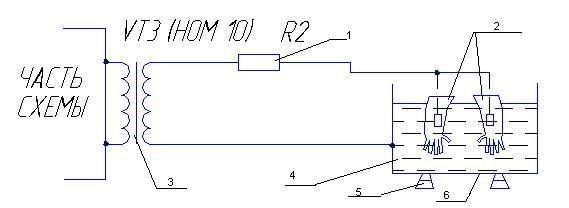 Рисунок 1. Принципиальная схема испытания диэлектрических перчаток1 – токоограничивающее сопротивление; 2 – диэлектрические перчатки; 3 – испытательный трансформатор НОМ 10; 4  - жидкость; 5 - изолятор; 6 - ванна с водой.Вода наливается также внутрь перчаток. Уровень воды как снаружи, так и внутри перчаток должен быть на 45 - 55 мм ниже их верхних краев, которые должны быть сухими.Испытательное напряжение подается между корпусом ванны и электродом, опускаемым в воду внутрь перчатки. Возможно одновременное испытание нескольких перчаток, но при этом должна быть обеспечена возможность контроля значения тока, протекающего через каждую испытуемую перчатку.Перчатки бракуют при их пробое или при превышении током, протекающим через них, нормированного значения.Вариант схемы испытательной установки показан на рис. 1.Нормы и периодичность электрических испытаний перчаток следующие: все диэлектрические перчатки испытываются напряжением 6 кВ, продолжительность испытаний 1 минута. Ток проходящий через изделие должен составлять не более 6 мА. Периодичность испытаний: 1 раз в 6 месяцев.По окончании испытаний перчатки просушивают.Правила пользования диэлектрическими перчатками.Перед применением перчатки следует осмотреть, обратив внимание на отсутствие механических повреждений, загрязнения и увлажнения, а также проверить наличие проколов путем скручивания перчаток в сторону пальцев.При  работе  в  перчатках  их  края  не  допускается  подвертывать. Для защиты от механических повреждений разрешается надевать поверх перчаток кожаные или брезентовые перчатки и рукавицы.Перчатки, находящиеся в эксплуатации, следует периодически, по мере необходимости, промывать содовым или  мыльным  раствором  с последующей сушкой.Обувь специальная    диэлектрическаяНазначение и общие требования.Обувь специальная диэлектрическая (галоши, боты, в т.ч. боты в тропическом исполнении) является дополнительным электрозащитным средством при работе в закрытых, а при отсутствии осадков - в открытых электроустановках.Кроме того, диэлектрическая обувь защищает работающих от напряжения шага.В электроустановках применяются диэлектрические боты и галоши, изготовленные в соответствии с требованиями государственных стандартов.Галоши применяют в электроустановках напряжением до 1000 В, боты - при всех напряжениях.По защитным свойствам обувь обозначают: ЭН - галоши, ЭВ - боты.Диэлектрическая обувь должна отличаться по цвету от остальной резиновой обуви.Галоши и боты должны состоять из резинового верха, резиновой рифленой подошвы, текстильной подкладки и внутренних усилительных деталей. Формовые боты могут выпускаться  бесподкладочными.Боты  должны  иметь отвороты.Высота бот должна быть не менее 160 мм.Эксплуатационные испытанияВ эксплуатации галоши и боты испытывают по следующей схеме: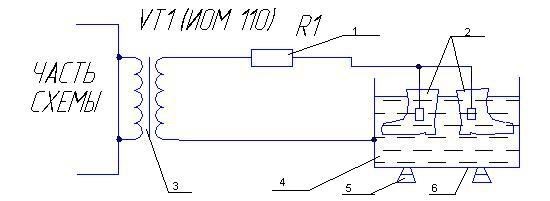 Рисунок 2. Принципиальная схема испытания диэлектрических бот и галош.1 – токоограничивающее сопротивление; 2 – диэлектрические боты; 3 - испытательный трансформатор ИОМ 110; 4 - жидкость; 5 - изолятор; 6 - ванна с водой.При испытаниях уровень воды как снаружи, так и внутри горизонтально установленных изделий должен быть на 15-25 мм ниже бортов галош и на 45-55 мм ниже края спущенных отворотов бот.Нормы и периодичность электрических испытаний диэлектрических галош и бот следующие: боты диэлектрические испытываются напряжением 15 кВ, продолжительность испытаний 1 минута. Ток, проходящий через изделие должен составлять не более 7,5 мА. Периодичность испытаний: 1 раз в 36 месяцев.Галоши диэлектрические испытываются напряжением 3,5 кВ, продолжительность испытаний 1 минута. Ток, проходящий через изделие должен составлять не более 2 мА. Периодичность испытаний: 1 раз в 12 месяцев.   Правила пользованияЭлектроустановки следует комплектовать диэлектрической обувью нескольких размеров.Перед применением галоши и боты должны быть осмотрены с целью обнаружения возможных дефектов (отслоения облицовочных деталей или подкладки, наличие посторонних жестких включений и т.п.).Инструмент ручной изолирующийНазначение и конструкция.Ручной изолирующий инструмент (отвертки, пассатижи, плоскогубцы, круглогубцы, кусачки, ключи гаечные, ножи монтерские и т.п.) применяется в электроустановках до 1000 В в качестве основного электрозащитного средства.Инструмент может быть двух видов:-инструмент, полностью изготовленный из проводящего материала и покрытый электроизоляционным материалом целиком или частично.-инструмент, изготовленный полностью из электроизоляционного материала и имеющий, при необходимости, металлические вставки.Разрешается применять инструмент, изготовленный в соответствии с государственным стандартом, с однослойной и многослойной разноцветной изоляцией.Изолирующее покрытие должно  быть  не  снимаемым  и  выполнено из прочного, нехрупкого, влагостойкого и маслобензостойкого негорючего изоляционного материала.Каждый слой многослойного изоляционного покрытия должен иметь свою окраску.Изоляция стержней отверток должна оканчиваться на расстоянии не более 10 мм от конца жала отвертки.У пассатижей, плоскогубцев, кусачек и т.п., длина ручек которых менее 400 мм, изолирующее покрытие должно иметь упор высотой не менее 10 мм на левой и правой частях рукояток и 5 мм на верхней и нижней частях рукояток, лежащих на плоскости. Если инструмент не имеет четкой неподвижной оси, упор высотой 5 мм должен находиться на внутренней части рукояток инструмента.У монтерских ножей минимальная длина изолирующих ручек должна составлять 100 мм. На ручке должен находиться упор со стороны рабочей части высотой не менее 5 мм, при этом минимальная длина изолирующего покрытия между крайней точкой упора и неизолированной частью инструмента по всей рукоятке должна составлять 12 мм, а длина неизолированного лезвия ножа не должна превышать 65 мм.Эксплуатационные испытанияВ процессе эксплуатации механические испытания инструмента не проводят.Инструмент с однослойной изоляцией подвергается электрическим испытаниям. Испытания можно проводить на установке для проверки диэлектрических перчаток. Инструмент погружается изолированной частью в воду так, чтобы она не доходила до края изоляции на 22-26 мм. Напряжение подается между металлической частью инструмента и корпусом ванны или электродом, опущенным в ванну.Нормы и периодичность электрических испытаний инструмента сле- дующие: изолирующий инструмент с однослойной изоляцией испытывается напряжением 2 кВ, продолжительность испытаний 1 минута. Периодичность испытаний: 1 раз в 12 месяцев.Инструмент с многослойной изоляцией в процессе эксплуатации осматривают не реже 1 раза в 6 мес. Если покрытие состоит из двух слоев, то при появлении другого цвета из-под верхнего слоя инструмент изымают из эксплуатации.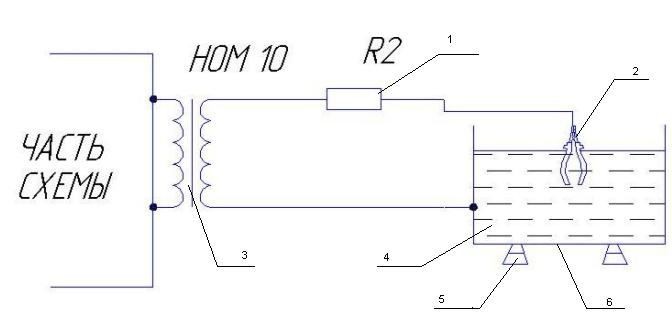 Рисунок 3.  Принципиальная схема испытания инструмента1 – токоограничивающее сопротивление; 2 – испытуемый инструмент; 3 - испытательный трансформатор НОМ 10; 4 - жидкость; 5 - изолятор; 6 - ванна с водойЕсли покрытие состоит из трех слоев, то при повреждении верхнего слоя инструмент может быть оставлен в эксплуатации. При появлении нижнего слоя изоляции инструмент подлежит изъятию.Правила пользования	Перед каждым применением инструмент должен быть осмотрен. Изолирующие покрытия не должны иметь дефектов, которые приводят к ухудшению внешнего вида и снижению механической и электрической прочности.При хранении и транспортировании инструмент должен быть предохранен от увлажнения и загрязнения.Задание1. Внимательно изучите Инструкция по применению и испытанию средств защиты, используемых в электроустановках (Приложение 1).2.  Письменно ответьте на предложенные контрольные вопросы.Содержание отчетаНазвание работыЦель работыПисьменные ответы на контрольные вопросыВыводКонтрольные вопросы для самопроверки1. Какое напряжение испытаний стандартизировано для диэлектрических перчаток, бот, галош, инструмента с однослойной изоляцией?2. Какой максимальный ток через изделие допускается при испытаниях диэлектрических перчаток, бот, галош, инструмента с однослойной изоляцией?3. Какое время необходимо испытывать средства защиты?4. Для чего в схеме установки необходимо сопротивление R1 и R2?5. Какова периодичность испытаний диэлектрических перчаток, бот, галош, инструмента с однослойной изоляцией?6. Нарисуйте принципиальные схемы испытаний средств защиты.Практическая работа № 2Дефектация и ремонт магнитных пускателейЦель работы: Изучить порядок дефектации, методику ремонта втягивающих катушек и контакторов магнитных пускателей. (ОК 2, ПК 1.2, ПК1,4).Пояснение к работеДля выполнения практической работы необходимо знать:- технические параметры, характеристики и особенности различных видов электрических аппаратов;- классификацию основного электрического и электромеханического оборудования отрасли.При выполнении практической работы необходимо  научиться:- определять электроэнергетические параметры электрических машин и аппаратов, электротехнических устройств и систем.Оснащение занятияМагнитные пускатели.Бархатный напильник или надфиль.Отвертка.Предварительная подготовка1. Повторить теоретические сведения по теме: «Ремонт электрических аппаратов напряжением до 1000 В» (Л1  с. 274-278).Теоретическая частьОбщие сведенияМагнитные пускатели (МП) применяют для дистанционного и автоматического управления электроустановками.Промышленность изготовляет несколько типов МП: ПМЕ, ПАЕ, ПМЛ, ПМА и др. Они выпускаются семи величин (0, 1, 2, 3, 4, 5, 6, 7); нереверсивные и реверсивные; с тепловым реле и без него; открытого, защищенного, пыленепроницаемого, нормального и тропического исполнения.МП состоит из сердечника, электромагнита с втягивающей катушкой, неподвижных контактов, якоря соединенного с изолированной траверсой. На траверсе закреплены подвижные контакты. При подаче напряжения на катушку сердечник втягивается и прижимает подвижные контакты к неподвижным. Отключаются контакты под действием возвратных пружин при снятии напряжения.Дефектация деталей магнитных пускателейТехническое состояние и вид дефекта определяют объем разборки МП при текущем ремонте. Поэтому магнитные пускатели разбирают до состояния, обеспечивающего дефектовку всех деталей и узлов, а затем, определив изношенные и поврежденные детали, разбирают пускатель до степени, необходимой для устранения дефектов. Основные данные для дефектации приведены в приложении 1.Ремонт втягивающих катушек магнитных пускателейВ процессе эксплуатации катушки МП выходят из строя по разным причинам, главными из которых являются:- перегрев изоляции провода катушки при протекании по нему токов выше номинальных;- перегрев изоляции катушек переменного тока при возникновении витковых замыканий, а также при включениях с частотой, превышающую допустимую;- пробой изоляции на корпус или между другими токоведущими частями вследствие естественного износа (старения) изоляции или при сильном увлажнении катушки;- механическое повреждение обмотки катушки;При витковых замыканиях, повреждениях,  обрывах проводов обмотки в средних и нижних слоях с каркаса катушки снимают старый обмоточный провод. Каркас катушки очищают хлопчатобумажной салфеткой, смоченной в бензине, и вытирают насухо; обворачивают его двумя (тремя) слоями конденсаторной бумаги, конец бумаги приклеивают клеем, каркас устанавливают на приспособление для намотки или намоточный станок и наматывают катушку проводом ПЭЛ, ПЭЛШО, ПЭВ-2.Обмоточные данные катушек магнитных пускателей приведены в приложении 2.При отсутствии обмоточных таблиц катушек МП стремятся восстановить их обмоточные данные (число витков, диаметр и марку провода, размеры) по надписям на вышедшей из строя катушке, по надписям на катушке однотипного МП или путем подсчета числа витков неисправной катушки и замера диаметра её провода при размотке.Если нет возможности получить обмоточные данные указанными выше способами, они могут быть получены расчетным путем. При этом возможны два случая:Известны обмоточные данные катушки, рассчитанной на включение в сеть с одним напряжением, и требуется пересчитать эти данные на новое напряжение;Обмоточные данные отсутствуют вообще, имеются размеры сердечника электромагнита, и требуется рассчитать катушку на включение её в сеть заданного напряжения.Пересчет обмоточных данных с одного напряжения на другоеПо известному значению числа витков  при напряжении  определяют требуемое число витков  при новом напряжении  по формуле:По известному диаметру провода определяют диаметр требуемого провода  :По таблицам стандартных диаметров обмоточных проводов находят провод с диаметром, равным расчетному или ближайшим большим.Расчет катушки на заданное напряжение при отсутствииобмоточных данныхПо кривой (рисунок 1) определяют число вольт  на один виток катушки в зависимости от сечения стержня магнитопровода  (в квадратных сантиметрах).По заданному напряжению сети U определяют число витков катушки w:Определяют примерный диаметр обмоточного провода по формуле:где 	d  –  диаметр провода; – сечение (площадь) окна сердечника, мм2;w – число витков обмотки;k – коэффициент заполнения окна при площади его, равной  (определяется по кривым, рисунок 1).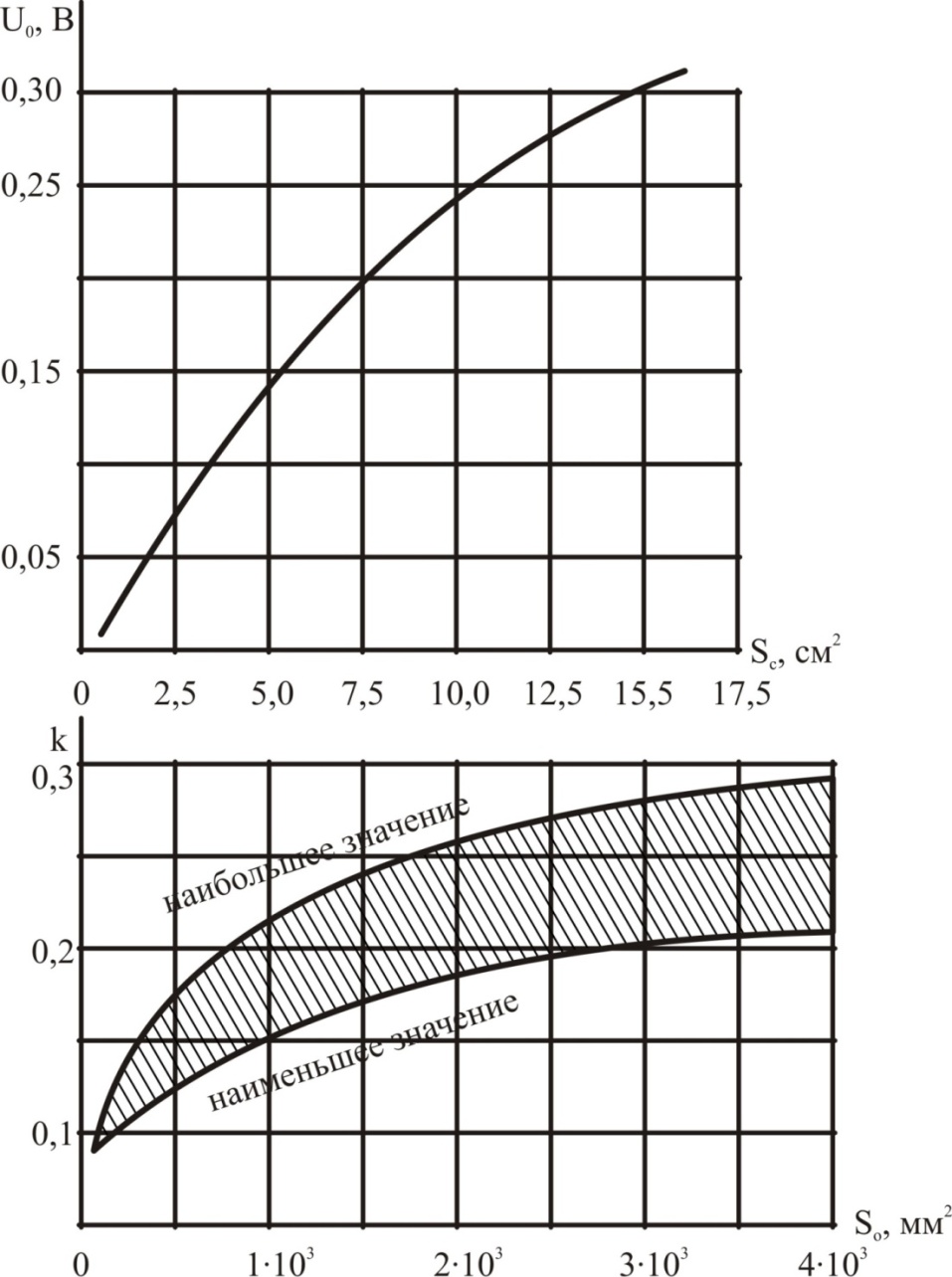 Рисунок 1. – Кривые зависимости числа вольт на виток () катушки от сечения стержня магнитопровода () электромагнита переменного тока и зависимости коэффициента заполнения (k) от площади окна сердечника ().Выбирают марку и стандартный диаметр обмоточного провода.Проверяют значение коэффициента заполнения окна проводом стандартного диаметра по формуле:где 	q – сечение провода.При намотке катушки через каждые 3…5 рядов укладывают прокладки из конденсаторной бумаги.После намотки проверяют сопротивление обмотки катушки постоянному току. Сопротивление не должно отличаться от значений, приведенных в приложении 2, более чем на 10%.Затем катушку необходимо пропитать лаком, ….. марки – 92, просушить в сушильном шкафу при температуре 100-105С в течении 4-5 ч.Просушив обмотку катушек пускателей обворачивают двумя (тремя) слоями конденсаторной бумаги, накладывают табличку с паспортными данными, оборачивают триацетатной пленкой или лакотканью.Ремонт контактов магнитных пускателейКонтакты и контактные соединения являются одним из наиболее уязвимых узлов. Состояние контактов в большей степени определяет качество и надежность работы всего магнитного пускателя. Размыкающие контакты по условиям работы делятся на три группы:Контакты, замыкающие и размыкающие электрические цепи без тока (разъединяющие). Их износ определяется только механическими причинами (трение, удары при включении).Контакты, замыкающие и размыкающие цепь с током при очень небольшом напряжении. Износ этих контактов определяется как механическими, так и электрическими причинами (включение и отключение рабочих токов, действие короткой дуги в момент замыкания и размыкания электрической цепи).Силовые контакты, замыкающие и размыкающие цепь с током при номинальном напряжении. Износ их происходит главным образом из-за выгорания, оплавления и разбрызгивания материала контактов под действием электрической дуги.При зачистке контактов следует пользоваться бархатным напильником или надфилем, но эту операцию следует производить только в случае необходимости и очень аккуратно, снимая лишь наплывы и восстанавливая первоначальную форму контакта.Зачистка контактов наждачной бумагой или шкуркой не рекомендуется, т.к. при этом в металле остаются крупинки наждака или стекла, препятствующие плотному прилеганию контактов после зачистки.После зачистки, щупом 0,25 мм проверяют плотность соединения контактных поверхностей. При замкнутых контактах щуп не должен проходить между контактами более 25% контактной поверхности.Зачистке подлежат контакты, толщина которых после зачистки будет менее 0,5 мм.Помимо указанных узлов ремонтируют магнитопроводы, выводные зажимы, кожухи магнитных пускателей.После ремонта и сборки магнитный пускатель осматривают и проверяют правильность сборки, нажав рукой и отпустив магнитную систему: не должно быть заеданий и цепляния подвижных частей пускателя за неподвижные.Послеремонтные испытания и регулировка МП включает следующие операции:- измерение сопротивления изоляции, между входом и выходом каждой фазы и каждого полюса блок-контакта при разомкнутых контактах между соседними полюсами при замкнутых контактах, между кожухом и всеми токоведущими частями, электрически соединенные между собой, мегаомметром на 500 В;- проверка работы пускателя при нормальном напряжении;- определение напряжения втягивания и отпускания якоря;- измерение величины растворов и провалов контактов пускателей;- начальное и конечное нажатие контактов.Вышеперечисленные операции выполняются по отдельным методикам в отдельной лабораторной работе.ЗаданиеРазобрать магнитный пускатель и произвести дефектацию деталей.Произвести в соответствии с вариантом (см табл 1.) пересчет обмоточных данных втягивающей катушки магнитного пускателя с напряжения  на напряжение , используя паспортные данные катушки.Письменно ответьте на контрольные вопросы.Примечание: Обмоточные данные катушек магнитных пускателей смотри в приложении №2Содержание отчета1. Название работы2. Цель работы3. Результаты дефектации и расчеты обмотки катушки по пунктам 3.2. и 3.3.4. Пересчет обмоточных данных втягивающей катушки магнитного пускателя.5. Письменные ответы на контрольные вопросы6. ВыводКонтрольные вопросы для самопроверки1. Для чего применяются магнитные пускатели (МП)?2. Из каких частей состоит магнитный пускатель (МП)?3. Как производится дефектация деталей магнитного пускателя (МП)?4. Для чего производится дефектация деталей магнитного пускателя (МП)?5. Причины выхода из строя магнитных пускателей (МП)?6. Как производится ремонт контактов магнитных пускателей?7. Какие операции включают в себя послеремонтные испытания?Практическая работа № 3Текущий ремонт разъединителейЦель работы: Изучить    технологическую карту текущего ремонта разъединителей  (ОК2,ОК4, ОК9, ПК1.2, ПК 1.4).Пояснение к работеДля выполнения практической работы необходимо знать:- технические параметры, характеристики и особенности различных видов электрических аппаратов;- классификацию основного электрического и электромеханического оборудования отрасли.При выполнении практической работы необходимо  научиться:- заполнять маршрутно-технологическую документацию на эксплуатацию и обслуживание отраслевого электрического и электромеханического оборудования.Оснащение занятия- Индивидуальные задания- Руководство по эксплуатации разъединителей- Бланк наряд – допускаПредварительная подготовка1. Повторить теоретические сведения по теме: «Высоковольтные аппараты распределительных устройств» (Л3 с. 214-227, 269-275).Теоретическая частьРазъединители предназначены для включения и отключения обесточенных участков электрических цепей, находящихся под напряжением, а также заземления отключенных участков при помощи заземлителей. Разъединители выполнены в виде отдельных полюсов горизонтально - поворотного типа. В зависимости от заказа разъединители изготавливаются с одним или двумя заземлителями, которые в процессе оперирования совершают поворотно- поступательное движение. Между контактными ножами и заземлителями предусмотрены механическая, электрическая и электромагнитная блокировки.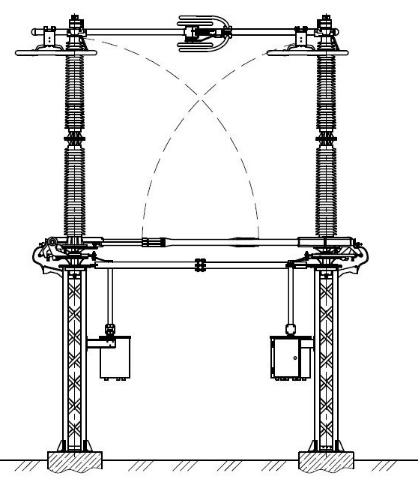 Рисунок 1. Общий вид разъединителя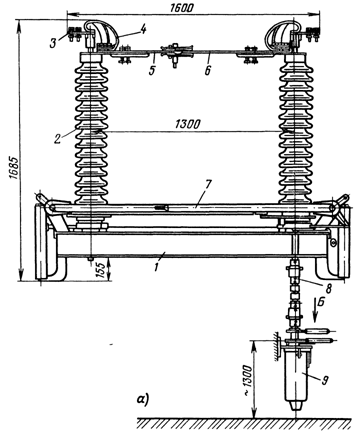 Рисунок 2 – Разъединитель горизонтально-поворотного типа РНДЗ-2-110/2000: 1 - рама; 2 - опорный изолятор; 3 - наконечник для присоединения шин; 4 - гибкая связь; 5 - главный нож с ламелями; 6 - главный нож без ламелей; 7 - заземляющие ножи; 8 - тяга к приводу; 9 – привод.
Разъединители серии РГ по сравнению с разъединителями других серий имеют следующие конструктивные особенности: 1. На главных ножах применены (взамен гибких связей) скользящие поворотные контакты с вращением на закрытых шарикоподшипниках с заложенной в них смазкой на весь срок службы и с герметичным уплотнением подшипников и контактов. 2. Основной контакт главных ножей выполнен в виде "кулак-пальцы" с напайкой пластинчатого серебра, что исключает выход из контакта под действием эксплуатационных нагрузок и не требует дополнительных регулировок в эксплуатации. 3. Все контактные поверхности токоведущего контура имеют покрытие гальваническим оловом или серебром. 4. Заземлители выполнены рубяще-поступательного действия (без пружин компенсации веса), конструкция которых обеспечивает надежную фиксацию во включенном положении от сил отброса при токах короткого замыкания. 5. Имеется механическая блокировка. 6. Увеличена жесткость рамы разъединителя.7. Минимальные усилия при управлении главными ножами и заземлителями за счет применения во всех узлах трения вращения закрытых шарикоподшипников или шарнирных вилок не требующих смазки на весь срок службы. 8. Обеспечена полная защита основного контакта от обледенения. 9. Экранная арматура и противогололедные кожухи выполнены из алюминиевых сплавов, что исключает обслуживание (покраску) при эксплуатации. 10. Изоляторы выполнены из высокопрочного фарфора.Разъединитель должен подвергаться техническому обслуживанию (ТО), включающему в себя:- осмотр изоляторов;- осмотр разъемных контактов;- контроль смазки.Частота ТО определяется потребителем в зависимости от атмосферных условий, интенсивности загрязнений, частоты оперирования и т.д. Минимальная частота ТО – один раз в год.После двух-трех лет эксплуатации разъединителя на основании опыта эксплуатации периодичность ТО определяется потребителем, так как разъединитель не требует особого и постоянного технического обслуживания.После возникновения экстремальных условий (например, после прохождения токов короткого замыкания, после землетрясений, ураганов и т.д.) разъединитель должен подвергаться внеплановым ТО (ТО в особых условиях).На текущий ремонт разъединителя составляется технологическая карта (см.ниже).Начальник ООТиННачальник службы ПСНачальник ООТиННачальник службы ПСЗадание1. Внимательно изучите технологическую карту текущего ремонта разъединителя и руководство по эксплуатации разъединителя. 2.  Письменно ответьте на предложенные контрольные вопросы.Содержание отчетаНазвание работыЦель работыОтветы на контрольные вопросыВыводКонтрольные вопросы для самопроверки     Кто занимается ремонтом разъединителя?Какие инструменты используются при ремонте разъединителя?Какие приспособления и механизмы используются при ремонте разъединителя?Какие операции производятся при текущем ремонте разъединителя?Какие параметры контролируются во время текущего ремонта разъединителя?Какие требования охраны труда должны соблюдаться при выполнении текущего ремонта разъединителя?Для чего предназначен разъединитель?На что следует обратить внимание при осмотре фарфоровых изоляторов?На что следует обратить внимание при осмотре полимерных изоляторов? Дайте расшифровку разъединителя РГН-220; РПД-220.Практическая работа № 4Текущий ремонт элегазового выключателяЦель работы: Изучить    технологическую карту текущего ремонта элегазового выключателя (ОК2,ОК4, ОК9, ПК1.2, ПК 1.4).Пояснение к работеДля выполнения практической работы необходимо знать:- технические параметры, характеристики и особенности различных видов электрических аппаратов;- классификацию основного электрического и электромеханического оборудования отрасли.При выполнении практической работы необходимо  научиться:- заполнять маршрутно-технологическую документацию на эксплуатацию и обслуживание отраслевого электрического и электромеханического оборудования.Оснащение занятия- Индивидуальные задания- Руководство по эксплуатации элегазового выключателя- Бланк наряд – допускаПредварительная подготовка1. Повторить теоретические сведения по теме: «Высоковольтные аппараты распределительных устройств» (Л6, Л3 с. 224-227).Теоретическая частьВысоковольтные выключатели применяются для изменения состояния высоковольтной линии «включено-выключено» с целью оперативного управления имеющейся системой энергоснабжения и для отключения оборудования или участка сети в аварийных ситуациях.Для этих целей используются высоковольтные выключатели:масляные;воздушные;вакуумные;элегазовые.Названия выключателей отражают состав сред гашения дуги между контактами выключателя, которая возникает при коммутации высоких напряжений. Здесь уместны некоторые оговорки в отношении масляного выключателя — правильнее будет говорить, что гашение дуги происходит в неком газовом пузыре, образующемся при возникновении дуги в толще масляного объема. Масляные выключатели просты и дешевы в эксплуатации, но пожаро- и взрывоопасны.В воздушном выключателе дугу гасит мощный поток воздуха из резервуаров высокого давления. Как и масляные выключатели, воздушные высоковольтные выключатели могут быть изготовлены на весь диапазон применяемых напряжений и токов. Но их конструкции сложнее и дороже, чем масляные, а эксплуатация требует наличия компрессорной станции для получения чистого сухого воздуха.Дуга вакуумного выключателя гаснет в разреженном пространстве дугогасительной камеры. Электрическая прочность вакуума чрезвычайно высока и очень быстро восстанавливается после электрического пробоя. Кроме того такие выключатели отличает высокая надежность и уменьшенные затраты на обслуживание, простота конструкции.Из недостатков вакуумных выключателей отмечается:высокая стоимость;возможность возникновения перенапряжения в сети при определенных ее состояниях;для созданий выключателей на высшие напряжения требуются определенные технические ухищрения.Элегазовые высоковольтные выключатели, чьи дугогасительные устройства работают в среде «электротехнического газа» SF6, сочетают в себе преимущества различных типов выключателей:возможно использование элегазовых выключателей на любое из напряжений, применяемых в отечественной энергетике;небольшие масса и габаритные размеры конструкции элегазовых выключателей в сочетании с бесшумной работой привода;дуга гасится в замкнутом газовом объеме без доступа в атмосферу;безвредная для человека, экологически чистая, инертная газовая среда элегазового выключателя;увеличенная коммутационная способность элегазового выключателя;работа в режиме переключения больших и малых токов без возникновения перенапряжения, что автоматически исключает наличие устройств ОПН (ограничение перенапряжения);высокая надежность элегазового выключателя, межремонтный период увеличен до 15 лет;пожаробезопасность оборудования.К недостаткам элегазовых выключателей следует отнести:высокую стоимость оборудования и текущие затраты на эксплуатацию, так как требования к качеству элегаза очень высоки;температура окружающей среды влияет на агрегатное состояние элегаза, что требует применения систем подогрева выключателя при пониженных температурах (при – 40° С элегаз становится жидкостью);коммутационный ресурс элегазового выключателя ниже, чем у аналогичного вакуумного выключателя;необходимы высококачественные уплотнения резервуаров и магистралей, так как элегаз очень текуч. В конце прошлого столетия в мировой энергетике произошел прорыв в технологиях коммутационных аппаратов высокого напряжения. Масляные и воздушные выключатели стали постепенно уступать место вакуумным и элегазовым выключателям. Это объясняется отличными дугогасящими свойствами вакуума, а также газа с химической формулой SF6, именуемого элегазом, и повышенной безопасностью эксплуатации коммутационного оборудования с их применением. И хотя вакуумное и элегазовое оборудование недешево, пока что не найден достойный конкурент средам гашения дуги — вакууму и элегазу.В течении срока службы элегазового выключателя для поддержания его в рабочем состоянии производятся визуальные осмотры, технические обслуживания. Персонал, выполняющий обслуживание или инспекцию элегазовых устройств должен ознакомиться с руководством по эксплуатации  Элегазового выключателя и Техническим Описанием и выполнять предложенные инструкции наряду с мерами предосторожности установленными работодателем. Отказ от соблюдения мер предосторожности описанных в данном документе, и тех, которые установлены работодателем, может привести к травмам, отравлению продуктами распада элегаза, или удушью.Рекомендуемое расписание технического обслуживания (см. рис. 1)Высоковольтные выключатели, в которых как рабочая среда используется газ SF6, нуждаются в незначительном техническом обслуживании.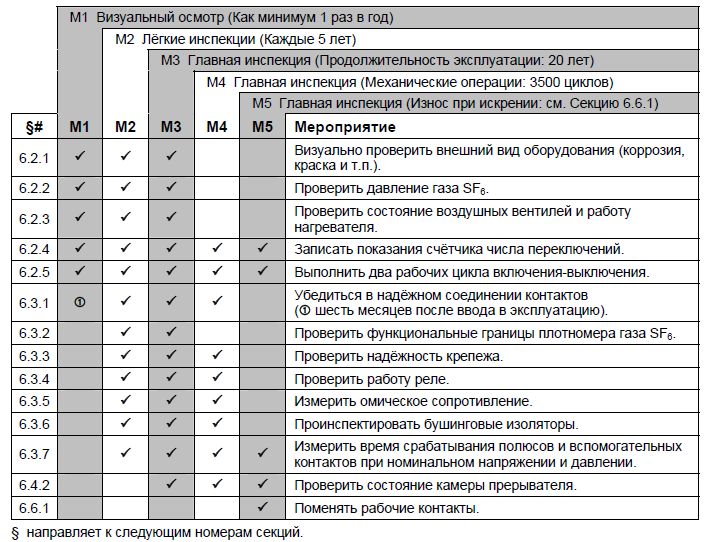 Рисунок 1. Рекомендуемое расписание технического обслуживания элегазового выключателяПри правильных условиях эксплуатации, программа технического обслуживания сводится к следующему:Визуальный осмотр - Класс М1Если ВВ функционирует в нормальном режиме, визуальную инспекцию выключателя и приводного механизма требуется выполнять как минимум раз в год. Более подробную информацию смотреть в «Руководстве по эксплуатации»  п. 6).Если высоковольтный выключатель почти не эксплуатировался, рекомендуется выполнить не меньше двух В - О рабочих циклов в год с целью проверки нормального функционирования высоковольтного выключателя и связанных с ним схем управления.Лёгкая инспекция - Класс М2Каждые пять лет отключать напряжение высоковольтного выключателя для инспекции полюсов выключателя и приводного механизма без демонтажа баков прерывателя и других деталей. Почистить оборудование и убедиться в том, что все соединения, уровень газа и жидкости, соответствуют спецификации. Более подробную информацию смотреть в Секции 6.3.Главная инспекция - Класс М3 - М5Ремонт и обслуживание высоковольтного выключателя зависит от числа произведённых операций и величин тока отключения. AREVA T&D рекомендует вскрытие высоковольтных выключателей и ремонт контактов при следующих условиях (подробнее смотреть в Секциях 6.4 - 6.6):Продолжительность эксплуатации превышает 20 лет. [Класс М3]Число операций включения-выключения превышает 3500 циклов. [Класс М4]Изнашивание контактов, когда накопленный ток прерывания превысит допустимый предел. С определёнными исключениями, изнашивание контактов достигает допустимого предела не раньше 25 лет эксплуатации. Тем не менее, если он достигнут, необходимо проинспектировать и отремонтировать изношенные компоненты. Обращайтесь за помощью в службу работы с заказчиками AREVA T&D. [Класс М5]Главная инспекция выключателя должна быть выполнена незамедлительно после того, как создалось любое из перечисленных выше условий. Кроме того, рекомендуется сначала инспектировать выключатель, который эксплуатировался чаще других, а затем, в зависимости от полученных результатов проверки, составить программу технического обслуживания для других выключателей.На текущий ремонт элегазового выключателя составляется технологическая карта (см.ниже)Начальник ООТиННачальник службы ПСНачальник ООТиННачальник службы ПСЗадание1. Внимательно изучите технологическую карту текущего ремонта элегазового выключателя и руководство по эксплуатации элегазового выключателя (Часть 6 Техническое обслуживание и выявление неисправностей). 2.  Письменно ответьте на предложенные контрольные вопросы.Содержание отчетаНазвание работыЦель работыОтветы на контрольные вопросыВыводКонтрольные вопросы для самопроверки Кто занимается ремонтом элегазового выключателя?Какие инструменты используются при ремонте элегазового выключателя?Какие приспособления и механизмы используются при ремонте элегазового выключателя?Какие операции производятся при текущем ремонте элегазового выключателя?Какие параметры контролируются во время текущего ремонта элегазового выключателя?Какие требования охраны труда должны соблюдаться при выполнении текущего ремонта элегазового выключателя?На что следует обратить внимание при ежегодном визуальном осмотре  М1.Что включает в себя лёгкая инспекция М2 и как часто она проводится?Когда проводится главная инспекция элегазового выключателя М3-М4 и какие операции при этом выполняются?Какой перечень объёмов работ по ремонту включает в себя главная инспекция М5?Практическая работа № 5Текущий ремонт вакуумных выключателейЦель работы: Изучить    технологическую карту текущего ремонта вакуумного  выключателя (ОК2,ОК4, ОК9, ПК1.2, ПК 1.4).Пояснение к работеДля выполнения практической работы необходимо знать:- технические параметры, характеристики и особенности различных видов электрических аппаратов;- классификацию основного электрического и электромеханического оборудования отрасли.При выполнении практической работы необходимо  научиться:- заполнять маршрутно-технологическую документацию на эксплуатацию и обслуживание отраслевого электрического и электромеханического оборудования.Оснащение занятия- Индивидуальные задания- Руководство по эксплуатации вакуумного выключателя- Бланк наряд – допускаПредварительная подготовка1. Повторить теоретические сведения по теме: «Высоковольтные аппараты распределительных устройств» (Л7).Теоретическая част ьОбщие сведения Вакуумный выключатель – высоковольтный аппарат для коммутации (периодические отключения и включения) электрического переменного тока в рабочих и аварийных режимах (короткие замыкания). Электрическая дуга, которая возникает между контактами устройства во время короткого замыкания, гасится. По всему миру такой прибор, как вакуумный выключатель, завоевывает все большую популярность по сравнению со своими предшественниками (масляными и маломасляными аппаратами). В сетях с напряжением до 35 киловольт в Китае их использование составляет почти 100 %, в развитых странах Европы достигает 70%. 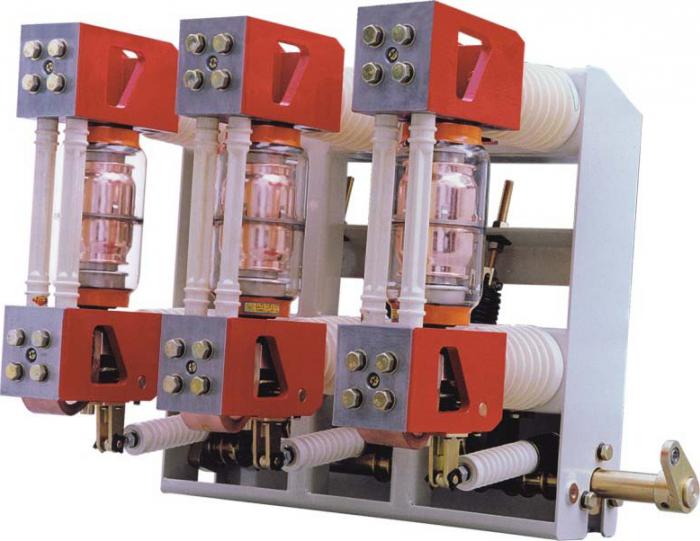 Рисунок 1. Вакуумный выключательВакуумный выключатель состоит из двух основных элементов: подвижного и неподвижного контактов. У прибора есть три полюса, на которые установлены пофазно встроенные электромагнитные приводы. Они размещены на одном основании. Фазные приводы, которые расположены внутри выключателя, соединены механически между собой общим валом, синхронизирующим фазы, предохраняющим от режимов неполных фаз, задействующим дополнительные контакты. Также он механически блокирует соседние распределительные устройства, управляет индикацией положения контактов выключателя. Принцип работыВакуумный выключатель (10 кВ, 6 кВ, 35 кВ – не имеет значения) обладает определенным принципом работы. Когда размыкаются контакты, в промежутке (в вакууме) ток коммутации создает электрический разряд – дугу. Ее существование поддерживается за счет испаряющегося металла с поверхности самих контактов в промежуток с вакуумом. Образованная парами ионизированного металла плазма – проводящий элемент. Она поддерживает условия протекания электрического тока. В тот момент, когда кривая переменного тока проходит через ноль, электрическая дуга начинает гаснуть, а пары металла фактически мгновенно (за десять микросекунд) восстанавливают электрическую прочность вакуума, конденсируясь на поверхностях контактов и внутренностях дугогасящей камеры. В это время восстанавливается напряжение на контактах, которые к тому моменту уже разведены. Если остаются после восстановления напряжения перегретые локальные участки, то они могут стать источниками эмиссии частичек заряженных, что вызовет пробой вакуума и протекание тока. Для этого используют управление дугой, поток тепла равномерно распределяют на контактах. Достоинства Вакуумный выключатель 6 кВ – 35 кВ обладает безусловными преимуществами перед другими типами коммутационных устройств подобного назначения. Перечислим их. Безопасность. Вакуумный выключатель 6 кВ – 35 кВ намного более легкий, чем его аналоги (при равных параметрах номинальных напряжений и токов). Малые динамические нагрузки, небольшая энергия привода, отсутствие газов утечки и масла, бесшумная работа делают его удобным и абсолютно безопасным в плане экологии и взрывчатых свойств. Автономная работа. Дугогасительная вакуумная камера автономна, то есть нет необходимости пополнять среду. Это снижает расходы, которые идут на эксплуатацию коммутационного устройства. Высокое быстродействие, значительный механический ресурс. Основная причина – ход контактов (расстояние между ними) в дугогасительной вакуумной камере составляет всего десять миллиметров. У масляных выключателей это же расстояние доходит до нескольких сотен миллиметров. Естественно, прочность самого вакуума на пробой намного выше аналогичного показателя воздушных и масляных сред гашения дуги. Кроме того, обязательно нужно упомянуть и следующие параметры. Коммутационная стойкость, высокий ресурс, низкие расходы на обслуживание. Число отключений рабочего тока без ремонтов и ревизий составляет десятки тысяч. Вакуумный выключатель способен отключать токи короткого замыкания в пределах от нескольких десятков до нескольких сотен раз (в зависимости от изготовителя и величины ударного тока и его периодической составляющей). К примеру: масляные выключатели нуждались в ревизии всего после нескольких сотен отключений рабочего тока и до десяти отключений токов КЗ (короткого замыкания). Воздушные выключатели – соответственно от 1000 до 2000 и от 5 до 15. Надежность эксплуатации. Количество отказов у «вакуумника» намного ниже, чем у традиционных выключателей. Осмотр выключателей BB/TEL выполняется согласно технологической карты работы оперативного персонала группы ПС, но не реже одного раза в месяц.Во время осмотра выключателей BB/TEL особое внимание необходимо обращать на отсутствие повреждений изоляторов, степень их загрязнения, а также на отсутствие нагрева контактных соединений выключателей.
Все сведения о неисправностях, обнаруженных во время работы выключателя необходимо записывать в журнал дефектов и сообщать начальнику, а сведения об отключении коротких замыканий – в «Журнал автоматических отключений».
После отключения короткого замыкания выключатель должен быть осмотрен. Особое внимание обращается на отсутствие трещин и других повреждений изоляторов, надежность контактных соединений.На текущий ремонт вакуумного выключателя составляется технологическая карта (см.ниже)Начальник ООТиННачальник службы ПСЗадание1. Внимательно изучите технологическую карту текущего ремонта вакуумного выключателя и руководство по эксплуатации. 2.  Письменно ответьте на предложенные контрольные вопросы.Содержание отчетаНазвание работыЦель работыОтветы на контрольные вопросыВыводКонтрольные вопросы для самопроверки     Кто занимается ремонтом вакуумного выключателя?Какие инструменты используются при ремонте вакуумного выключателя?Какие приспособления и механизмы используются при ремонте вакуумного выключателя?Какие операции производятся при текущем ремонте вакуумного выключателя?Какие параметры контролируются во время текущего ремонта вакуумного выключателя?Какие требования охраны труда должны соблюдаться при выполнении текущего ремонта вакуумного выключателя?Какие директивные материалы обязательные для проработки с бригадой перед началом работ ?Принцип работы вакуумного выключателя?Дайте расшифровку вакуумного выключателя BB/TEL-10-12,5/630-У2-41 .Что такое коммутационная стойкость электрического аппарата?Практическая работа № 6Текущий ремонт реактораЦель работы: Изучить    технологическую карту текущего ремонта реактора (ОК2,ОК4, ОК9, ПК1.2, ПК 1.4).Пояснение к работеДля выполнения практической работы необходимо знать:- технические параметры, характеристики и особенности различных видов электрических аппаратов;- классификацию основного электрического и электромеханического оборудования отрасли.При выполнении практической работы необходимо  научиться:- заполнять маршрутно-технологическую документацию на эксплуатацию и обслуживание отраслевого электрического и электромеханического оборудования.Оснащение занятия- Индивидуальные задания- Руководство по эксплуатации реактора- Бланк наряд – допускаПредварительная подготовка1. Повторить теоретические сведения по теме: «Высоковольтные аппараты распределительных устройств» (Л3 с. 252-256).Теоретическая часть  Токоограничивающий реактор это устройство, обладающее большой индуктивностью и малым активным сопротивлением. Реактор потребляет реактивную мощность, тем самым снижает напряжение в сети.Реакторы применяются в схемах электрических станций и подстанций с электрическими параметрами в соответствии с паспортными данными.Применение реакторов дает возможность ограничить номинальный ток отключения линейных выключателей и обеспечить термическую стойкость отходящих кабелей. Благодаря реактору все неповрежденные линии находятся под напряжением, близким к номинальному (реактор поддерживает напряжение на сборных шинах), что повышает надежность работы электроустановок и облегчает условия работы электрооборудования. Реакторы с естественным или принудительным воздушным охлаждением предназначены для ограничения токов короткого замыкания в электрических сетях и сохранения определенного уровня напряжения в электроустановках в случае короткого замыкания в энергосистемах с частотой 50 и 60 Гц в условиях умеренно-холодного климата и в условиях сухого и влажного тропического климата для внутренней и наружной установки.Реакторы предназначены для работы на открытом воздухе (климатическое исполнение УХЛ, Т категория размещения 1 по ГОСТ 15150-69) и в закрытых помещениях с естественной вентиляцией (климатическое исполнение УХЛ, Т категория размещения 2, 3 по ГОСТ 15150-69).Реакторы представляют собой соленоид (катушку без сердечника), обладающий значительным индуктивным и малым активным сопротивлениями, и служит для ограничения тока короткого замыкания.Включается последовательно в схему и работает как индуктивное дополнительное сопротивление,при К.З. уменьшающее ударный ток. Обычно реакторы устанавливают на отходящих кабельных линиях и в цепях понижающих трансформаторов мощных подстанций.Существуют следующие виды реакторов: бетонные реакторы (РБ), шунтирующие реакторы (ШР), масляные реакторы, сухие токоограничивающие реакторы.Наиболее распространены бетонные реакторы с воздушным охлаждением, так как они просты по конструкции и надежны в работе.Бетонный реактор РБ-10 на 10 кв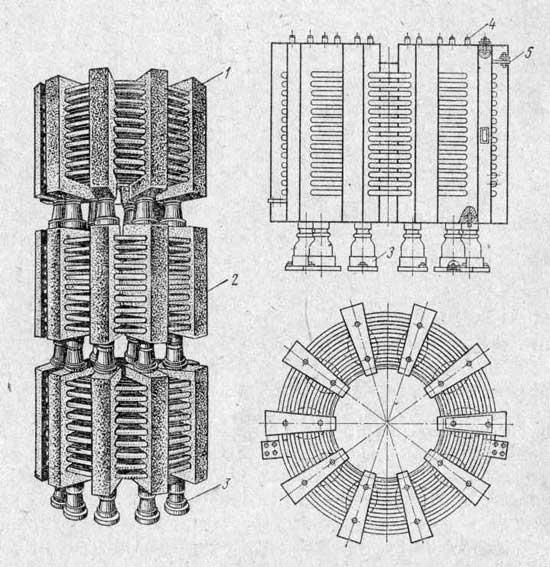 Бетонный реактор РБ-10 на 10 кв:1 — обмотка,  2 — колонка, 3 — опорный изолятор, 4 — анкерная шпилька, 5 — контактный зажим.Реактор РБ состоит из обмотки 1 и десяти бетонных радиально расположенных вертикальных колонок 2, опирающихся на опорные изоляторы 3. Обмотка с концентрически расположенными витками закреплена в колонках.Ее начало и конец выведены и присоединены к болтовым контактным зажимам 5, заделанным в колонки. Каждая колонка заармирована двумя анкерными шпильками 4.Нижние концы шпилек ввернуты в головки изоляторов; к верхним свободным концам шпилек крепят фланцы изоляторов верхней фазы.Шунтирующий реактор (ШР) применяют для повышения пропускной способности линий сверхвысокого напряжения разгружая их по реактивной мощности, а так же для регулирования реактивной мощности и напряжения. Шунтирующие реакторы рассчитаны на высокие и сверхвысокие напряжения и могут присоединяться как к линии, так и подключаться к шинам подстанции.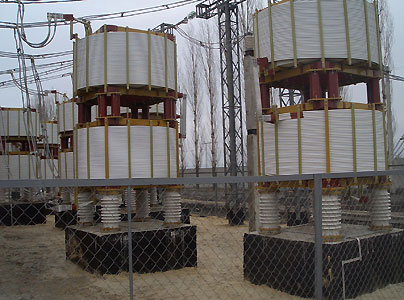 Рис. 1. Шунтирующие реакторыШунтирующие реакторы (ШР) используются в качестве одного из средств компенсации реактивной мощности в сооружаемых, реконструируемых и эксплуатируемых электрических сетях напряжением 110—1150 кВ, образуемых соответствующими линиями электропередачи. Возможности ЛЭП разного класса напряжений характеризуются данными, приведенными в табл. 1 для наиболее распространенных сечений проводов. Наибольшие длины линий для напряжений 220 кВ и выше указаны с учетом сооружения промежуточных переключательных пунктов или подстанций с установкой на них КУ.Текущие ремонты реактора производят два раза в год, а капитальные — по мере надобности и в зависимости от его состояния. При ремонте поправляют деформированные витки обмотки, устраняют повреждения изоляции обмотки и бетонных колонок, восстанавливают разрушенные части колонок.Поврежденный лаковый покров бетонных колонок полностью восстанавливают. Это имеет большое значение для обеспечения сохранности реактора, так как нагрев бетона от протекающих токов короткого замыкания вызывает испарение проникшей в него влаги, которая тут же конденсируется и покрывает его поверхность.Находящаяся на поверхности проводящая пыль, смешиваясь с влагой, создает проводящую пленку, в результате чего может произойти междувитковый пробой изоляции и разрушение реактора. На текущий ремонт реакторов составляется технологическая карта (см.ниже).Последовательность операций1. Оформление наряда допуска бригады.2. Внешний осмотр реактора - выявление дефектов, определение объема работ.3. Очистка опорных изоляторов ветошью.4. Внешний осмотр контура заземления.5. Осмотр болтовых соединений – проверка, подтяжка.6. В/в испытания реактора.ГЧ/. Измерение сопротивления изоляции бетонных колонок мегомметром.8. Уборка рабочего места.9. Оформление окончания работ, согласно Порядка приёмки объектов электрических сетей (оборудования ПС, ВЛ, зданий и сооружений,) из ремонта" в соответствии с действующим "Положением о планировании, приёмки и отчётности проведения ремонта и технического обслуживания ПС, BJI, устройств РЗА и ПА и АИИСККУЭ, СИ, СДТУ, зданий и сооружений.Начальник ООТиННачальник службы ПСНачальник ООТиННачальник службы ПСЗадание1. Внимательно изучите технологическую карту текущего ремонта бетонного и шунтирующего реакторов и руководство по эксплуатации. 2.  Письменно ответьте на предложенные контрольные вопросы.Содержание отчетаНазвание работыЦель работыОтветы на контрольные вопросыВыводКонтрольные вопросы для самопроверки     Кто занимается ремонтом реакторов?Какие инструменты используются при ремонте реакторов?Какие приспособления и механизмы используются при ремонте реакторов?Какие операции производятся при текущем ремонте реакторов?Какие параметры контролируются во время текущего ремонта реакторов?Какие требования охраны труда должны соблюдаться при выполнении текущего ремонта реакторов?Дайте расшифровку буквенного обозначения токоограничивающих реакторов РОДЦ-180000/500кВ, РБ-10; РКОС-17500/10; РТСТГ-10.Назовите виды реакторов.Опишите устройство  бетонного реактора.Виды работ, выполняемые при техническом обслуживании реактора.Практическая работа № 7Текущий ремонт КРУЦель работы: Изучить    технологическую карту текущего ремонта КРУ (ОК2,ОК4, ОК9, ПК1.2, ПК 1.4).Пояснение к работеДля выполнения практической работы необходимо знать:- технические параметры, характеристики и особенности различных видов электрических аппаратов;- классификацию основного электрического и электромеханического оборудования отрасли.При выполнении практической работы необходимо  научиться:- заполнять маршрутно-технологическую документацию на эксплуатацию и обслуживание отраслевого электрического и электромеханического оборудования.Оснащение занятия- Индивидуальные задания- Руководство по эксплуатации реактора- Бланк наряд – допускаПредварительная подготовка1. Повторить теоретические сведения по теме: «Ремонт электрооборудования распределительных устройств до 10 кВ» (Л3 с. 208-214).Теоретическая частьТребования к распределительным устройствам. Распределительные устройства станций и подстанций представляют собой комплексы сооружений и оборудования, предназначенные для приема и распределения электрической энергии. Они бывают открытыми и закрытыми.Широкое распределение получили комплексные распределительные устройства (КРУ) для установки внутри помещений (рис. 1) и наружные (КРУН) — непосредственно на открытом воздухе (рис. 2).Их изготовляют в стационарном или выкатном исполнениях и поставляют в собранном или полностью подготовленном к сборке виде.Задачи обслуживания РУ:- обеспечение соответствия режимов работы РУ и отдельных электрических цепей техническим характеристикам установленного оборудования;- поддержание в каждый период времени такой схемы РУ и подстанций, чтобы они в наибольшей степени отвечали требованиям надежной работы энергосистемы и безотказной селективной работы устройств релейной защиты и автоматики;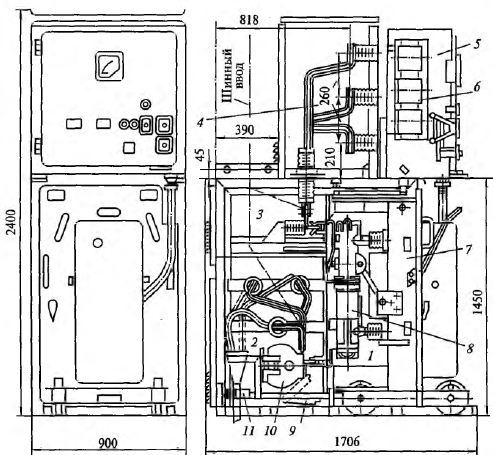 Рис. 1. Шкаф серии K-XII с выключателем ВМЦ-10:1 — отсек выкатной тележки; 2 — отсек трансформаторов тока и кабельного ввода; 3 — отсек верхних (шинных) разъединяющих контактов.; 4 — отсек сборных шин; 5 — приборный шкаф; 6 — релейный отсек; 7 — тележка; 8 — выключатель ВМП-10 с приводом ПЭ-II; 9— заземляющий разъединитель; 10 — трансформатор тока; 11 — трансформатор тока нулевой последовательности.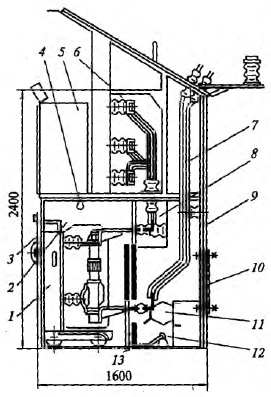 Рис. 2. Шкаф КРУН серии К-37:1 — выдвижной элемент; 2 — отсек выдвижного элемента (выключателя); 3 — корпус; 4 — лампа накаливания; 5 — релейный шкаф; 6 — отсек сборных шин; 7 — шинный ввод; 8 — отсек шинных разъединяющих контактов; 9 — съемная задняя стенка; 10 — дверца; 11 — трансформатор тока; 12 — отсек линейных разъединяющих контактов; 13 — стационарный заземлитель- систематический надзор и уход за оборудованием и помещениями РУ, устранение в кратчайший срок выявленных неисправностей и дефектов, так как развитие их может повлечь за собой отказы в работе и аварии;- контроль за своевременным проведением профилактических испытаний и ремонта оборудования;- соблюдение установленного порядка и последовательности выполнения переключений в РУ.С ростом потребителей пропускная способность ранее установленного оборудования часто оказывается недостаточной. Проверка соответствия параметров оборудования изменяющимся условиям работы в энергосистемах выполняется систематически путем контроля наибольших нагрузок потребителей и сопоставления их с номинальными данными оборудования, а также путем расчета токов КЗ при включениях нового оборудования (турбо- и гидрогенераторов, трансформаторов) и изменениях схем электрических соединений. В случае выявления несоответствий производится модернизация оборудования или его полная замена, а также секционирование электрической сети, ввод в работу автоматических устройств деления сети для ограничения токов КЗ и т.д.Обслуживание КРУОсобенности конструкций КРУ (КРУН). КРУ имеют ряд преимуществ по сравнению с обычными закрытыми РУ: они в большей степени отвечают требованиям индустриализации энергетического строительства, при хорошем техническом исполнении удобны и безотказны в работе, надежны в эксплуатации. Однако эти преимущества могут быть реализованы только при правильном выполнении монтажа шкафов, качественной наладке и регулировке оборудования, учете особенностей конструкции и накопленного опыта эксплуатации КРУ. Нарушение этих условий приводит к отказам и авариям в работе КРУ и КРУН (отечественного и зарубежного производства) с выходом из строя большого числа ячеек.По конструкции КРУ обладают следующими особенностями. Рабочее пространство в ячейках для локализации аварий и удобства обслуживания разделено перегородками на отсеки: аппаратов высокого напряжения, сборных шин, релейной защиты, измерений, правления. Изоляционные расстояния по воздуху между токоведущими частями и заземленными конструкциями ограничены габаритами ячеек, что требует содержания в хорошем состоянии изоляции и поддержания необходимого микроклимата в ячейках.В КРУ выкатного исполнения тележки выключателей могут занимать два фиксированных положения: рабочее и испытательное.В рабочем положении тележки выключатель находится под нагрузкой или под напряжением, если он отключен. В испытательном положении тележки напряжение с выключателя снимается размыканием первичных разъединяющих контактов. Вторичные цепи при этом остаются замкнутыми с помощью блока втычных контактов, и выключатель может быть опробован на включение и отключение. Для ремонта выключатель на тележке полностью выкатывают из шкафа (ремонтное положение). Каждый раз при вкатывании тележки в рабочее положение необходимо обеспечить точное вхождение первичных разъединяющих контактов.Для защиты персонала от случайного прикосновения к токоведущим частям, находящимся под напряжением, в КРУ предусмотрена система блокировок. Имеется и оперативная блокировка предостерегающая персонал от выполнения ошибочных операций. Указанным требованиям должны отвечать как конструкции КРУ в целом, так и отдельные детали и узлы ячеек.Осмотры и обслуживание КРУ (КРУН). При осмотрах КРУ и КРУН без их отключения проверяют: работу сети освещения и отопления (в холодное время года) помещений и шкафов; общее состояние первичных разъединяющих контактов, разъединителей, контактных соединений, механизмов блокировки; степень загрязненности; отсутствие видимых повреждений и коронирования изоляторов; состояние цепей вторичных соединений (рядов зажимов; штепсельных разъемов, гибких связей, реле и измерительных приборов); действие ключей управления выключателями, находящимися в испытательном положении; качество уплотнения дверей и днищ; отсутствие щелей, через которые в шкафы могут проникнуть мелкие животные.Наблюдение за оборудованием ведется через смотровые окна люки, сетчатые ограждения.Практика показывает, что в КРУН при резких перепадах температуры наружного воздуха происходит повышение относительной влажности в шкафах (в отдельные периоды до 100 %) и увлажнение поверхности изоляторов. По увлажненной поверхности происходит перекрытие изоляторов. Для борьбы с перекрытиями изоляции необходимо систематически, в зависимости от местных условий, производить чистку изоляции от пыли. Эффективным способом повышения надежности изоляции КРУН является обмазка изоляторов гидрофобными пастами.В КРУ следует поддерживать микроклимат с относительной влажностью воздуха 60...70 %. Для этого шкафы утепляют минераловатными плитами и оборудуют электроподогревателями, которые должны автоматически включаться, когда относительная влажность превышает 65... 70 %.На текущий ремонт КРУ составляется технологическая карта (см.ниже).Начальник ООТиННачальник службы ПСЗадание1. Внимательно изучите технологическую карту текущего ремонта КРУ и руководство по эксплуатации. 2.  Письменно ответьте на предложенные контрольные вопросы.Содержание отчетаНазвание работыЦель работыОтветы на контрольные вопросыВыводКонтрольные вопросы для самопроверки     Кто занимается ремонтом КРУ?Какие инструменты используются при ремонте КРУ?Какие приспособления и механизмы используются при ремонте КРУ?Какие операции производятся при текущем ремонте КРУ?Какие параметры контролируются во время текущего ремонта КРУ?Какие требования охраны труда должны соблюдаться при выполнении текущего ремонта КРУ?Что представляют из себя распределительные устройства и каких типов они бывают?Дайте расшифровку буквенного обозначения КРУ6-10 кВ.Опишите устройство  КРУ6-10 кВ.Виды работ, выполняемые при техническом обслуживании КРУ.Список литературы и интернет-источниковОсновные источники:1. Акимова Н.А. Монтаж, техническая эксплуатация и ремонт электрического и электромеханического оборудования: учеб. пособие для студ. сред. проф. Образования / Н.А. Акимова, Н.Ф. Котеленец, Н.И. Сентюрихин; под общ. ред. Н.Ф. Котеленца. – 4-е изд., стер. – М. : Издательский центр «Академия», 2006. – 296 с.2. Девочкин, О.В. Электрические аппараты. [Текст]: учеб. пособие для студ. учреждений сред. проф. образования / О.В. Девочкин, В.В. Лохнин, Р.В. Меркулов [и др.]  – 3-е изд., степ. – М.: Академия, 2012. – 240 с.3. Макаров Б.Ф. Обслуживание и ремонт электрооборудования электростанций и сетей: Учебник для нач. проф. образования / Евгений Федорович Макаров. — М.: ИРПО: Издательский центр «Академия», 2003. — 448 с.4. Сибикин Ю.Д. Техническое обслуживайие, ремонт электрооборудования и сетей промышленных предприятий : учеб. для нач. проф. образования : учеб. пособие для студ. сред. проф. образования / Ю.Д. Сибикин, М. Ю. Сибикин. - 2-е изд., стер. - М. : Издательский центр «Академия», 2006. - 432 с.Интернет-источники5. Инструкция по применению и испытанию средств защиты, используемых в электроустановках СО 153-34.03.603-2003. Утверждено приказом Минэнерго России от 30 июня 2003 г. № 2616. Руководство по эсплуатации и обслуживанию элегазового выключателя.7. Руководство по эксплуатации вакуумного выключателя.Приложение 1Данные для дефектации деталей магнитных пускателейПриложение 2Обмоточные данные катушек магнитных пускателейПриложение 3ГБОУ СПО Анжеро-Судженский горный техникумСпециальность: «Техническая эксплуатация и обслуживание   электрического и электромеханического оборудования (по отраслям)»РАБОТЫ ПРАКТИЧЕСКИЕпо МДК01.02Технические отчетыПР.13.02.11.РЭА.01.08.ТО                                                  Выполнил:                                                  Проверил:                                                       О.А. ГригорьеваПриложение 4УТВЕРЖДАЮ                                                                                                                                                   Зам директора по УР                                                                                                                                                           _________И.П. Кириченко «__»_________20__г.Рассмотрено:на заседании цикловой  методической комиссии профессионального цикла по специальности 21.02.17  Подземная разработка месторождений полезных ископаемыхПротокол №__ от «___»___________2017 г.Председатель     ________       А.М. Поздяйкин					н., декан ФПКиПРПО	Разработчик: О.А. Григорьева, преподаватель дисциплин профессионального цикла ГПОУ «Анжеро-Судженский горный техникум»Рекомендовано к использованию  методическим советом ГПОУ «АСГТ»Протокол №__ от «__»_________20__г.Методист _________________ Н.В. ПанкратоваРецензент: дежурный Подстанция 500 кВ Ново-Анжерская_______________________ А.В.Сингулов «_____ »_______________2017 г.Введение    3Практическая работа №1 Испытание средств защиты повышенным напряжением5Практическая работа № 2 Дефектация и ремонт магнитных пускателей12Практическая работа № 3 Текущий ремонт разъединителей19Практическая работа № 4 Текущий ремонт элегазового выключателя29Практическая работа № 5  Текущий ремонт вакуумных выключателей39Практическая работа № 6 Текущий ремонт реактора45Практическая работа № 7 Текущий ремонт КРУ54Список литературы и интернет - источников61Приложения  62Процент результативности (правильных ответов)Оценка уровня подготовкиОценка уровня подготовкиОценка уровня подготовкиПроцент результативности (правильных ответов)Балл (отметка)вербальный аналогкритерии оценки90÷1005отличносвоевременная сдача работы (по окончании урока);выполнение схем по ГОСТу;правильно и последовательно  выбранные  и преобразованные формулы;верно выполненные арифметические действия;верно указанные единицы измерения;аккуратное выполнение работы;вывод по выполнению работы;верно выполнены ответы на контрольные вопросы80÷894хорошо своевременная сдача работы (по окончании урока);выполнение схем по ГОСТу;правильно и последовательно составленные ответы на поставленные вопросы;верно выполненные арифметические действия;верно указанные единицы измерения;аккуратное выполнение работы;вывод по выполнению работы70÷793удовлетворительносвоевременная сдача работы (по окончании урока);выполнение схем по ГОСТу;правильно и последовательно  выбранные  и преобразованные формулы;верно выполненные арифметические действия;верно указанные единицы измерения;аккуратное выполнение работыменее 702Неудов-летвори-тельнонесвоевременная сдача работы (по окончании урока);выполнение схем не по ГОСТу;неправильно и непоследовательно  выбранные  и преобразованные формулы;неверно выполненные арифметические действия;неверно указанные единицы измерения;   неаккуратное выполнение работы№ вариантаТип пускателя, В, В1ПМЕ-1001272202ПМЕ-2002203803ПА-5003805004ПА-6001272205ПАЕ-3002203806ПАЕ-4003805007П 6361278ПА-6003805009ПАЕ-40022038010ПАЕ-600220380Филиал ОАО «ФСК ЕЭС»Кузбасское ПМЭСФилиал ОАО «ФСК ЕЭС»Кузбасское ПМЭСТехнологическая карта № 23 на текущий ремонт разъединителей SPOLT-500/3150; РГ-2-500 с приводом ПД-11Технологическая карта № 23 на текущий ремонт разъединителей SPOLT-500/3150; РГ-2-500 с приводом ПД-11Технологическая карта № 23 на текущий ремонт разъединителей SPOLT-500/3150; РГ-2-500 с приводом ПД-11Технологическая карта № 23 на текущий ремонт разъединителей SPOLT-500/3150; РГ-2-500 с приводом ПД-11УТВЕРЖДАЮпервый заместитель директора-главный инженер Кузбасского ПМЭСУТВЕРЖДАЮпервый заместитель директора-главный инженер Кузбасского ПМЭС1. Состав бригады1. Состав бригады1. Состав бригады1. Состав бригады1. Состав бригады1. Состав бригады2. Нормы времени2. Нормы времениПрофессияРазрядРазрядГруппа по электробезопасностиГруппа по электробезопасностиКоличествочеловекНа один разъединительЭлектрослесари – 11,7 чел.-чВодитель АГП - 3,0 чел.-чЗамена одного изолятора 1,2 чел.-чНа один разъединительЭлектрослесари – 11,7 чел.-чВодитель АГП - 3,0 чел.-чЗамена одного изолятора 1,2 чел.-ч1. Электрослесарь - производитель работ2. Электрослесарь3. Электрослесарь4. Электрослесарь5. Водитель АГП6543465434433324333211111На один разъединительЭлектрослесари – 11,7 чел.-чВодитель АГП - 3,0 чел.-чЗамена одного изолятора 1,2 чел.-чНа один разъединительЭлектрослесари – 11,7 чел.-чВодитель АГП - 3,0 чел.-чЗамена одного изолятора 1,2 чел.-ч3. Инструменты, приспособления и приборы4. Материалы4. Материалы4. Материалы4. Материалы4. Материалы5. Требования ОТ5. Требования ОТПримечание: необходимость наличия на рабочем месте позиций, указанных в разделах 3;4, определяет производитель работ.1. Работа производится со снятием напряжения..2. Перед началом работ убедиться в том, что силовые и оперативные цепи обесточены.3. Работа при грозе или ее приближении запрещается.4. В случае возникновения внештатных ситуаций, работу немедленно прекратить.5. При поведении испытаний оборудования, опробовании выключателя запрещается производство других работ на нем.6. К изоляторам колонок разъединителя запрещаетсяприставлять лестницы или крепить на них монтажные леса.7. Подъем изоляторов необходимо производить с помощью текстильных стропов.8. При оперировании разъединителем после окончания ремонта следует принять меры предосторожности по исключению возможности попадания персонала в опасные зоны действия ножей, рычагов, тяг.9. Следует удалить персонал из зоны возможного падения колонки разъединителя вследствие разрушения изолятора. 10. Директивные материалы обязательные для проработки с бригадой перед началом работ1. Правил по охране труда при эксплуатации электроустановок.2. Правил безопасности при работе с инструментом и приспособлениями. Москва, СПО ОРГРЭС, 1993.3. Методические указания по ограничению высокочастотных коммутационных перенапряжений изащиты от них оборудования в распред. устройствах 110 кВ и выше, УДК 621.311, РАО ЕЭС России, 19984. Электромагнитные поля в производственныхусловиях СаНПиН 2.2.4.1191-03.5. Инструкции по применению и испытанию средств защиты, используемых в электроустановках. Москва, НЦ «ЭНАС», 2003.6.Инструкция по охране труда при выполненииверхолазных работ и работ на высоте.7. Инструкции по охране труда для электрослесаря по ремонту оборудования распределительных устройств.8. Правила безопасности опасных производственныхобъектов, на которых используются подъемныесооружения, ПБ ОПО, 2013.5. Инструкции по охране труда рабочего люльки.6. Руководство по эксплуатации разъединителя.1. Работа производится со снятием напряжения..2. Перед началом работ убедиться в том, что силовые и оперативные цепи обесточены.3. Работа при грозе или ее приближении запрещается.4. В случае возникновения внештатных ситуаций, работу немедленно прекратить.5. При поведении испытаний оборудования, опробовании выключателя запрещается производство других работ на нем.6. К изоляторам колонок разъединителя запрещаетсяприставлять лестницы или крепить на них монтажные леса.7. Подъем изоляторов необходимо производить с помощью текстильных стропов.8. При оперировании разъединителем после окончания ремонта следует принять меры предосторожности по исключению возможности попадания персонала в опасные зоны действия ножей, рычагов, тяг.9. Следует удалить персонал из зоны возможного падения колонки разъединителя вследствие разрушения изолятора. 10. Директивные материалы обязательные для проработки с бригадой перед началом работ1. Правил по охране труда при эксплуатации электроустановок.2. Правил безопасности при работе с инструментом и приспособлениями. Москва, СПО ОРГРЭС, 1993.3. Методические указания по ограничению высокочастотных коммутационных перенапряжений изащиты от них оборудования в распред. устройствах 110 кВ и выше, УДК 621.311, РАО ЕЭС России, 19984. Электромагнитные поля в производственныхусловиях СаНПиН 2.2.4.1191-03.5. Инструкции по применению и испытанию средств защиты, используемых в электроустановках. Москва, НЦ «ЭНАС», 2003.6.Инструкция по охране труда при выполненииверхолазных работ и работ на высоте.7. Инструкции по охране труда для электрослесаря по ремонту оборудования распределительных устройств.8. Правила безопасности опасных производственныхобъектов, на которых используются подъемныесооружения, ПБ ОПО, 2013.5. Инструкции по охране труда рабочего люльки.6. Руководство по эксплуатации разъединителя.Последовательность операций при проведении работПоследовательность операций при проведении работПоследовательность операций при проведении работПоследовательность операций при проведении работКонтролируемые параметрыКонтролируемые параметрыКонтролируемые параметрыНорма1. Выдача наряда, подготовка и проверка инструментов, приспособлений, защитных средств. Допуск на рабочее место.1. Выдача наряда, подготовка и проверка инструментов, приспособлений, защитных средств. Допуск на рабочее место.1. Выдача наряда, подготовка и проверка инструментов, приспособлений, защитных средств. Допуск на рабочее место.1. Выдача наряда, подготовка и проверка инструментов, приспособлений, защитных средств. Допуск на рабочее место.Сопротивление постоянному току заземляющсго контура разъединителя, мкОм,  не болееСопротивление постоянному току заземляющсго контура разъединителя, мкОм,  не болееСопротивление постоянному току заземляющсго контура разъединителя, мкОм,  не более2452. Внешний осмотр. Уточнение объема работ, проверка состояния заземляющего контура. Выявление неисправностей и их устранение.2. Внешний осмотр. Уточнение объема работ, проверка состояния заземляющего контура. Выявление неисправностей и их устранение.2. Внешний осмотр. Уточнение объема работ, проверка состояния заземляющего контура. Выявление неисправностей и их устранение.2. Внешний осмотр. Уточнение объема работ, проверка состояния заземляющего контура. Выявление неисправностей и их устранение.Площадь допустимых сколов на поверхности фарфоровых изоляторов, кв.мм, не болееПлощадь допустимых сколов на поверхности фарфоровых изоляторов, кв.мм, не болееПлощадь допустимых сколов на поверхности фарфоровых изоляторов, кв.мм, не более4003. Проверка контактных ножей с ламелями. Осмотр деталей контактных ножей, неподвижных контактов, скользящих поворотных контактов, пружин, и чистка ножа от старой смазки и загрязнений, устранение неисправностей, проверка горизонтальности ножа.3. Проверка контактных ножей с ламелями. Осмотр деталей контактных ножей, неподвижных контактов, скользящих поворотных контактов, пружин, и чистка ножа от старой смазки и загрязнений, устранение неисправностей, проверка горизонтальности ножа.3. Проверка контактных ножей с ламелями. Осмотр деталей контактных ножей, неподвижных контактов, скользящих поворотных контактов, пружин, и чистка ножа от старой смазки и загрязнений, устранение неисправностей, проверка горизонтальности ножа.3. Проверка контактных ножей с ламелями. Осмотр деталей контактных ножей, неподвижных контактов, скользящих поворотных контактов, пружин, и чистка ножа от старой смазки и загрязнений, устранение неисправностей, проверка горизонтальности ножа.Глубина сколов, мм, не более -Допустимая длина трещин на поверхностифарфоровых изоляторов, мм, не болееШирина, трещин, мм, не болееГлубина сколов, мм, не более -Допустимая длина трещин на поверхностифарфоровых изоляторов, мм, не болееШирина, трещин, мм, не болееГлубина сколов, мм, не более -Допустимая длина трещин на поверхностифарфоровых изоляторов, мм, не болееШирина, трещин, мм, не более1300,54. Зачистка контактов, небольших оплавлений, подтяжка болтовых соединений.4. Зачистка контактов, небольших оплавлений, подтяжка болтовых соединений.4. Зачистка контактов, небольших оплавлений, подтяжка болтовых соединений.4. Зачистка контактов, небольших оплавлений, подтяжка болтовых соединений.5. Проверка состояния пайки серебряных накладок, гальванического покрытия в области контактных переходов трубы и других сборочных единиц (при необходимости -восстановление покрытия)5. Проверка состояния пайки серебряных накладок, гальванического покрытия в области контактных переходов трубы и других сборочных единиц (при необходимости -восстановление покрытия)5. Проверка состояния пайки серебряных накладок, гальванического покрытия в области контактных переходов трубы и других сборочных единиц (при необходимости -восстановление покрытия)5. Проверка состояния пайки серебряных накладок, гальванического покрытия в области контактных переходов трубы и других сборочных единиц (при необходимости -восстановление покрытия)6. Ремонт поворотного контакта заземляющего контура. Снятие кожуха, очистка от смазки, загрязнений; разборка контактов, промывка деталей бензином, проверка работы рычага, подшипников. Устранение неисправностей.6. Ремонт поворотного контакта заземляющего контура. Снятие кожуха, очистка от смазки, загрязнений; разборка контактов, промывка деталей бензином, проверка работы рычага, подшипников. Устранение неисправностей.6. Ремонт поворотного контакта заземляющего контура. Снятие кожуха, очистка от смазки, загрязнений; разборка контактов, промывка деталей бензином, проверка работы рычага, подшипников. Устранение неисправностей.6. Ремонт поворотного контакта заземляющего контура. Снятие кожуха, очистка от смазки, загрязнений; разборка контактов, промывка деталей бензином, проверка работы рычага, подшипников. Устранение неисправностей.Контроль вхождения заземлителя в контактКонтроль вхождения заземлителя в контактКонтроль вхождения заземлителя в контактБез бокового смещения7. Проверка крепления контактной пластины, скоб магнитного замка. Сборка контакта. Смазка.7. Проверка крепления контактной пластины, скоб магнитного замка. Сборка контакта. Смазка.7. Проверка крепления контактной пластины, скоб магнитного замка. Сборка контакта. Смазка.7. Проверка крепления контактной пластины, скоб магнитного замка. Сборка контакта. Смазка.8. Проверка контактных ножей с «кулачком». Осмотр, очистка сборочных единиц ножа от старой смазки и загрязнений; определение дефектов, проверка горизонтальности ножа, крепление, зачистка контактов, устранение неисправностей, смазка трущихся и контактных деталей, подтяжка болтовых соединении.8. Проверка контактных ножей с «кулачком». Осмотр, очистка сборочных единиц ножа от старой смазки и загрязнений; определение дефектов, проверка горизонтальности ножа, крепление, зачистка контактов, устранение неисправностей, смазка трущихся и контактных деталей, подтяжка болтовых соединении.8. Проверка контактных ножей с «кулачком». Осмотр, очистка сборочных единиц ножа от старой смазки и загрязнений; определение дефектов, проверка горизонтальности ножа, крепление, зачистка контактов, устранение неисправностей, смазка трущихся и контактных деталей, подтяжка болтовых соединении.8. Проверка контактных ножей с «кулачком». Осмотр, очистка сборочных единиц ножа от старой смазки и загрязнений; определение дефектов, проверка горизонтальности ножа, крепление, зачистка контактов, устранение неисправностей, смазка трущихся и контактных деталей, подтяжка болтовых соединении.Расстояния в контактной зоне главных ножей, ммРасстояния в контактной зоне главных ножей, ммРасстояния в контактной зоне главных ножей, мм80±59. Обработка контактных поверхностей, восстановление покрытий.9. Обработка контактных поверхностей, восстановление покрытий.9. Обработка контактных поверхностей, восстановление покрытий.9. Обработка контактных поверхностей, восстановление покрытий.10. Проверка заземляющего контура.10. Проверка заземляющего контура.10. Проверка заземляющего контура.10. Проверка заземляющего контура.11. Определение дефектов и ремонт колонок изоляторов: проверка чистоты поверхности изоляторов, состояния армировочных швов, отсутствия трещин и сколов.Ремонт фарфоровых изоляторов. Заделка трещин в армировочных швах влагостойкой шпатлевкой с последующим нанесением гидрофобного покрытия. При замене изоляторов производится расшиновка и замена спусков-шлейфов.11. Определение дефектов и ремонт колонок изоляторов: проверка чистоты поверхности изоляторов, состояния армировочных швов, отсутствия трещин и сколов.Ремонт фарфоровых изоляторов. Заделка трещин в армировочных швах влагостойкой шпатлевкой с последующим нанесением гидрофобного покрытия. При замене изоляторов производится расшиновка и замена спусков-шлейфов.11. Определение дефектов и ремонт колонок изоляторов: проверка чистоты поверхности изоляторов, состояния армировочных швов, отсутствия трещин и сколов.Ремонт фарфоровых изоляторов. Заделка трещин в армировочных швах влагостойкой шпатлевкой с последующим нанесением гидрофобного покрытия. При замене изоляторов производится расшиновка и замена спусков-шлейфов.11. Определение дефектов и ремонт колонок изоляторов: проверка чистоты поверхности изоляторов, состояния армировочных швов, отсутствия трещин и сколов.Ремонт фарфоровых изоляторов. Заделка трещин в армировочных швах влагостойкой шпатлевкой с последующим нанесением гидрофобного покрытия. При замене изоляторов производится расшиновка и замена спусков-шлейфов.12. Осмотр, чистка, смазка подшипников, подтяжка болтовых соединений.12. Осмотр, чистка, смазка подшипников, подтяжка болтовых соединений.12. Осмотр, чистка, смазка подшипников, подтяжка болтовых соединений.12. Осмотр, чистка, смазка подшипников, подтяжка болтовых соединений.13. Ремонт привода разъединителя и заземлителя. Осмотр узлов и деталей, выявление и устранение неисправностей, подтяжка болтовых соединний, очистка контактных поверхностей спиртом, смазка, регулировка, крепление. Проверка состояния заземления приводов. Проверка работы механизмоввключения и отключения.13. Ремонт привода разъединителя и заземлителя. Осмотр узлов и деталей, выявление и устранение неисправностей, подтяжка болтовых соединний, очистка контактных поверхностей спиртом, смазка, регулировка, крепление. Проверка состояния заземления приводов. Проверка работы механизмоввключения и отключения.13. Ремонт привода разъединителя и заземлителя. Осмотр узлов и деталей, выявление и устранение неисправностей, подтяжка болтовых соединний, очистка контактных поверхностей спиртом, смазка, регулировка, крепление. Проверка состояния заземления приводов. Проверка работы механизмоввключения и отключения.13. Ремонт привода разъединителя и заземлителя. Осмотр узлов и деталей, выявление и устранение неисправностей, подтяжка болтовых соединний, очистка контактных поверхностей спиртом, смазка, регулировка, крепление. Проверка состояния заземления приводов. Проверка работы механизмоввключения и отключения.14. Проверка действия блокирующих устройств.14. Проверка действия блокирующих устройств.14. Проверка действия блокирующих устройств.14. Проверка действия блокирующих устройств. 15. Ремонт приводного механизма. Осмотр, очистка тяг, рычагов, регулировка, устранение неисправностей, смазка трущихся поверхностей смазкой ЦИАТИМ-221. 15. Ремонт приводного механизма. Осмотр, очистка тяг, рычагов, регулировка, устранение неисправностей, смазка трущихся поверхностей смазкой ЦИАТИМ-221. 15. Ремонт приводного механизма. Осмотр, очистка тяг, рычагов, регулировка, устранение неисправностей, смазка трущихся поверхностей смазкой ЦИАТИМ-221. 15. Ремонт приводного механизма. Осмотр, очистка тяг, рычагов, регулировка, устранение неисправностей, смазка трущихся поверхностей смазкой ЦИАТИМ-221.Максимальное пробивное межконтактное расстояние при коммутации, см, приОтключенииВключенииМаксимальное пробивное межконтактное расстояние при коммутации, см, приОтключенииВключенииМаксимальное пробивное межконтактное расстояние при коммутации, см, приОтключенииВключении110-1809516. Ремонт заземляющих ножей. Осмотр, очистка поверхности сборочных единиц от старой смазки,Загрязнений, зачистка контактов, смазка шарнирных соединений, проверка узла крепления ножа к валу, подтяжка крепежной гайки, регулировка положения контактных ламелей относительно контактной пластины поворотного контакта, контроль вхождения заземлителя в контакт. Усьранение неисправностей.16. Ремонт заземляющих ножей. Осмотр, очистка поверхности сборочных единиц от старой смазки,Загрязнений, зачистка контактов, смазка шарнирных соединений, проверка узла крепления ножа к валу, подтяжка крепежной гайки, регулировка положения контактных ламелей относительно контактной пластины поворотного контакта, контроль вхождения заземлителя в контакт. Усьранение неисправностей.16. Ремонт заземляющих ножей. Осмотр, очистка поверхности сборочных единиц от старой смазки,Загрязнений, зачистка контактов, смазка шарнирных соединений, проверка узла крепления ножа к валу, подтяжка крепежной гайки, регулировка положения контактных ламелей относительно контактной пластины поворотного контакта, контроль вхождения заземлителя в контакт. Усьранение неисправностей.16. Ремонт заземляющих ножей. Осмотр, очистка поверхности сборочных единиц от старой смазки,Загрязнений, зачистка контактов, смазка шарнирных соединений, проверка узла крепления ножа к валу, подтяжка крепежной гайки, регулировка положения контактных ламелей относительно контактной пластины поворотного контакта, контроль вхождения заземлителя в контакт. Усьранение неисправностей.17. Контрольная подтяжка гаек крепления: проверка состояния крепления, выявление ослабленныхсоединений, узлов механизмов, замена дефектных деталей, болтов, устранение неисправностей, проверка заземления.17. Контрольная подтяжка гаек крепления: проверка состояния крепления, выявление ослабленныхсоединений, узлов механизмов, замена дефектных деталей, болтов, устранение неисправностей, проверка заземления.17. Контрольная подтяжка гаек крепления: проверка состояния крепления, выявление ослабленныхсоединений, узлов механизмов, замена дефектных деталей, болтов, устранение неисправностей, проверка заземления.17. Контрольная подтяжка гаек крепления: проверка состояния крепления, выявление ослабленныхсоединений, узлов механизмов, замена дефектных деталей, болтов, устранение неисправностей, проверка заземления.18. Обновление надписей и диспетчерских наименований. Обновление расцветки фаз.18. Обновление надписей и диспетчерских наименований. Обновление расцветки фаз.18. Обновление надписей и диспетчерских наименований. Обновление расцветки фаз.18. Обновление надписей и диспетчерских наименований. Обновление расцветки фаз.19. Ремонт фундамента (по мере необходимости). Проверка по уровню горизонтальности положенияцоколя и вертикальности опор, на которых установлен разъединитель. Чистка, устранение неисправностей.19. Ремонт фундамента (по мере необходимости). Проверка по уровню горизонтальности положенияцоколя и вертикальности опор, на которых установлен разъединитель. Чистка, устранение неисправностей.19. Ремонт фундамента (по мере необходимости). Проверка по уровню горизонтальности положенияцоколя и вертикальности опор, на которых установлен разъединитель. Чистка, устранение неисправностей.19. Ремонт фундамента (по мере необходимости). Проверка по уровню горизонтальности положенияцоколя и вертикальности опор, на которых установлен разъединитель. Чистка, устранение неисправностей.20. Регулировка разъединителя- Проверка фиксация положения ножей в отключённом и включённом состоянии- Проверка работоспособности механической и электромагнитной блокировки (ГОСТ Р 52726-2007)- Проверка выполнения мероприятий по ограничению ВЧ перенапряжений (синхронность движения контактных ножей)Проверка расстояния в контактной зоне. Проверка плавности хода, одновременности включения/отключения главных ножей всех полюсов (5 циклов включения и 5 циклов отключения), фиксацияположения подвижных контактов во включенном и отключенном положениях.20. Регулировка разъединителя- Проверка фиксация положения ножей в отключённом и включённом состоянии- Проверка работоспособности механической и электромагнитной блокировки (ГОСТ Р 52726-2007)- Проверка выполнения мероприятий по ограничению ВЧ перенапряжений (синхронность движения контактных ножей)Проверка расстояния в контактной зоне. Проверка плавности хода, одновременности включения/отключения главных ножей всех полюсов (5 циклов включения и 5 циклов отключения), фиксацияположения подвижных контактов во включенном и отключенном положениях.20. Регулировка разъединителя- Проверка фиксация положения ножей в отключённом и включённом состоянии- Проверка работоспособности механической и электромагнитной блокировки (ГОСТ Р 52726-2007)- Проверка выполнения мероприятий по ограничению ВЧ перенапряжений (синхронность движения контактных ножей)Проверка расстояния в контактной зоне. Проверка плавности хода, одновременности включения/отключения главных ножей всех полюсов (5 циклов включения и 5 циклов отключения), фиксацияположения подвижных контактов во включенном и отключенном положениях.20. Регулировка разъединителя- Проверка фиксация положения ножей в отключённом и включённом состоянии- Проверка работоспособности механической и электромагнитной блокировки (ГОСТ Р 52726-2007)- Проверка выполнения мероприятий по ограничению ВЧ перенапряжений (синхронность движения контактных ножей)Проверка расстояния в контактной зоне. Проверка плавности хода, одновременности включения/отключения главных ножей всех полюсов (5 циклов включения и 5 циклов отключения), фиксацияположения подвижных контактов во включенном и отключенном положениях.21. Оформление окончания работ, согласно Порядка приёмки объектов электрических сетей (оборудования ПС, BJI, зданий и сооружений,) из ремонта" в соответствии с действующим "Положением о планировании, приёмки и отчётности проведения ремонта и технического обслуживания ПС, BJ1, устройств РЗА и ПА и АИИСККУЭ, СИ, СДТУ, зданий и сооружений"21. Оформление окончания работ, согласно Порядка приёмки объектов электрических сетей (оборудования ПС, BJI, зданий и сооружений,) из ремонта" в соответствии с действующим "Положением о планировании, приёмки и отчётности проведения ремонта и технического обслуживания ПС, BJ1, устройств РЗА и ПА и АИИСККУЭ, СИ, СДТУ, зданий и сооружений"21. Оформление окончания работ, согласно Порядка приёмки объектов электрических сетей (оборудования ПС, BJI, зданий и сооружений,) из ремонта" в соответствии с действующим "Положением о планировании, приёмки и отчётности проведения ремонта и технического обслуживания ПС, BJ1, устройств РЗА и ПА и АИИСККУЭ, СИ, СДТУ, зданий и сооружений"21. Оформление окончания работ, согласно Порядка приёмки объектов электрических сетей (оборудования ПС, BJI, зданий и сооружений,) из ремонта" в соответствии с действующим "Положением о планировании, приёмки и отчётности проведения ремонта и технического обслуживания ПС, BJ1, устройств РЗА и ПА и АИИСККУЭ, СИ, СДТУ, зданий и сооружений"Филиал ОАО «ФСК ЕЭС»Кузбасское ПМЭСФилиал ОАО «ФСК ЕЭС»Кузбасское ПМЭСТехнологическая карта № 25 на текущий ремонт разъединителей РГН-220; РПД-220; SGF-245; S2DA2T-220.Технологическая карта № 25 на текущий ремонт разъединителей РГН-220; РПД-220; SGF-245; S2DA2T-220.Технологическая карта № 25 на текущий ремонт разъединителей РГН-220; РПД-220; SGF-245; S2DA2T-220.Технологическая карта № 25 на текущий ремонт разъединителей РГН-220; РПД-220; SGF-245; S2DA2T-220.УТВЕРЖДАЮпервый заместитель директора-главный инженер Кузбасского ПМЭСУТВЕРЖДАЮпервый заместитель директора-главный инженер Кузбасского ПМЭС1. Состав бригады1. Состав бригады1. Состав бригады1. Состав бригады1. Состав бригады1. Состав бригады2. Нормы времени2. Нормы времениПрофессияРазрядРазрядГруппа по электробезопасностиГруппа по электробезопасностиКоличествочеловекНа один разъединитель (трехполюсный)Электрослесари разъединитель – 220  – 10,6 чел.-чЗамена одного изолятора 1,2 чел.-чНа один разъединитель (трехполюсный)Электрослесари разъединитель – 220  – 10,6 чел.-чЗамена одного изолятора 1,2 чел.-ч1. Электрослесарь - производитель работ2. Электрослесарь3. Электрослесарь543543433433111На один разъединитель (трехполюсный)Электрослесари разъединитель – 220  – 10,6 чел.-чЗамена одного изолятора 1,2 чел.-чНа один разъединитель (трехполюсный)Электрослесари разъединитель – 220  – 10,6 чел.-чЗамена одного изолятора 1,2 чел.-ч3. Инструменты, приспособления и приборы4. Материалы4. Материалы4. Материалы4. Материалы4. Материалы5. Требования ОТ5. Требования ОТПримечание: необходимость наличия на рабочем месте позиций, указанных в разделах 3;4, определяет производитель работ.1. Работа производится со снятием напряжения..2. Перед началом работ убедиться в том, что силовые и оперативные цепи обесточены.3. Работа при грозе или ее приближении запрещается.4. В случае возникновения внештатных ситуаций, работу немедленно прекратить.5. К изоляторам колонок разъединителя запрещаетсяприставлять лестницы или крепить на них монтажные леса.6. Подъем изоляторов необходимо производить с помощью текстильных стропов.7. При оперировании разъединителем после окончания ремонта следует принять меры предосторожности по исключению возможности попадания персонала в опасные зоны действия ножей, рычагов, тяг.8. Следует удалить персонал из зоны возможного падения колонки разъединителя вследствие разрушения изолятора. Монтаж и демонтаж и закрепление лесов выполняетсясогласно ППР.9. Леса высотой более 4 метров допускаются в экс-плуатацию после приёмки комиссией с оформлениемакта.10. Леса должны быть заземлены и оборудованыгрозозащитным устройством.11. Директивные материалы обязательные для проработки с бригадой перед началом работ1. Правил по охране труда при эксплуатации электроустановок.2. Правил безопасности при работе с инструментом и приспособлениями. Москва, СПО ОРГРЭС, 1993.3. Методические указания по ограничению высокочастотных коммутационных перенапряжений изащиты от них оборудования в распред. устройствах 110 кВ и выше, УДК 621.311, РАО ЕЭС России, 19984. Межотраслевых правил по охране труда при работе на высоте ПОТ РМ-012-2000.5. Электромагнитные поля в производственныхусловиях СаНПиН 2.2.4.1191-03.6. Инструкции по применению и испытанию средств защиты, используемых в электроустановках. Москва, НЦ «ЭНАС», 2003.7.Инструкция по охране труда при выполнении верхолазных работ и работ на высоте.8. Инструкции по охране труда для электрослесаря по ремонту оборудования распределительных устройств.9. Руководство по эксплуатации разъединителя.1. Работа производится со снятием напряжения..2. Перед началом работ убедиться в том, что силовые и оперативные цепи обесточены.3. Работа при грозе или ее приближении запрещается.4. В случае возникновения внештатных ситуаций, работу немедленно прекратить.5. К изоляторам колонок разъединителя запрещаетсяприставлять лестницы или крепить на них монтажные леса.6. Подъем изоляторов необходимо производить с помощью текстильных стропов.7. При оперировании разъединителем после окончания ремонта следует принять меры предосторожности по исключению возможности попадания персонала в опасные зоны действия ножей, рычагов, тяг.8. Следует удалить персонал из зоны возможного падения колонки разъединителя вследствие разрушения изолятора. Монтаж и демонтаж и закрепление лесов выполняетсясогласно ППР.9. Леса высотой более 4 метров допускаются в экс-плуатацию после приёмки комиссией с оформлениемакта.10. Леса должны быть заземлены и оборудованыгрозозащитным устройством.11. Директивные материалы обязательные для проработки с бригадой перед началом работ1. Правил по охране труда при эксплуатации электроустановок.2. Правил безопасности при работе с инструментом и приспособлениями. Москва, СПО ОРГРЭС, 1993.3. Методические указания по ограничению высокочастотных коммутационных перенапряжений изащиты от них оборудования в распред. устройствах 110 кВ и выше, УДК 621.311, РАО ЕЭС России, 19984. Межотраслевых правил по охране труда при работе на высоте ПОТ РМ-012-2000.5. Электромагнитные поля в производственныхусловиях СаНПиН 2.2.4.1191-03.6. Инструкции по применению и испытанию средств защиты, используемых в электроустановках. Москва, НЦ «ЭНАС», 2003.7.Инструкция по охране труда при выполнении верхолазных работ и работ на высоте.8. Инструкции по охране труда для электрослесаря по ремонту оборудования распределительных устройств.9. Руководство по эксплуатации разъединителя.Последовательность операций при проведении работПоследовательность операций при проведении работПоследовательность операций при проведении работПоследовательность операций при проведении работКонтролируемые параметрыКонтролируемые параметрыКонтролируемые параметрыНорма1. Выдача наряда, подготовка и проверка инструментов, приспособлений, защитных средств. Допуск на рабочее место.1. Выдача наряда, подготовка и проверка инструментов, приспособлений, защитных средств. Допуск на рабочее место.1. Выдача наряда, подготовка и проверка инструментов, приспособлений, защитных средств. Допуск на рабочее место.1. Выдача наряда, подготовка и проверка инструментов, приспособлений, защитных средств. Допуск на рабочее место.Площадь допустимых сколов на поверхности фарфоровых изоляторов, кв.мм, не болееГлубина сколов, мм, не болееПлощадь допустимых сколов на поверхности фарфоровых изоляторов, кв.мм, не болееГлубина сколов, мм, не болееПлощадь допустимых сколов на поверхности фарфоровых изоляторов, кв.мм, не болееГлубина сколов, мм, не более5022. Установка лесов (подмостей), устройство настилов.2. Установка лесов (подмостей), устройство настилов.2. Установка лесов (подмостей), устройство настилов.2. Установка лесов (подмостей), устройство настилов.Площадь допустимых сколов на поверхности фарфоровых изоляторов, кв.мм, не болееГлубина сколов, мм, не болееПлощадь допустимых сколов на поверхности фарфоровых изоляторов, кв.мм, не болееГлубина сколов, мм, не болееПлощадь допустимых сколов на поверхности фарфоровых изоляторов, кв.мм, не болееГлубина сколов, мм, не более5023. Внешний осмотр. Уточнение объема работ, проверка состояния заземляющих проводников очистка от пыли, старой смазки. Проверка отсутствия трещин и сколов на изоляторах. Выявление неисправностей и их устранение.3. Внешний осмотр. Уточнение объема работ, проверка состояния заземляющих проводников очистка от пыли, старой смазки. Проверка отсутствия трещин и сколов на изоляторах. Выявление неисправностей и их устранение.3. Внешний осмотр. Уточнение объема работ, проверка состояния заземляющих проводников очистка от пыли, старой смазки. Проверка отсутствия трещин и сколов на изоляторах. Выявление неисправностей и их устранение.3. Внешний осмотр. Уточнение объема работ, проверка состояния заземляющих проводников очистка от пыли, старой смазки. Проверка отсутствия трещин и сколов на изоляторах. Выявление неисправностей и их устранение.Площадь допустимых сколов на поверхности фарфоровых изоляторов, кв.мм, не болееГлубина сколов, мм, не болееПлощадь допустимых сколов на поверхности фарфоровых изоляторов, кв.мм, не болееГлубина сколов, мм, не болееПлощадь допустимых сколов на поверхности фарфоровых изоляторов, кв.мм, не болееГлубина сколов, мм, не более5024. Проверка контактных ножей с ламелями. Осмотр деталей контактных ножей, неподвижных контактов, гибких связей, пружин. Очистка деталей ножа от старой смазки и загрязнений, устранение неисправностей, проверка горизонтальности ножа.4. Проверка контактных ножей с ламелями. Осмотр деталей контактных ножей, неподвижных контактов, гибких связей, пружин. Очистка деталей ножа от старой смазки и загрязнений, устранение неисправностей, проверка горизонтальности ножа.4. Проверка контактных ножей с ламелями. Осмотр деталей контактных ножей, неподвижных контактов, гибких связей, пружин. Очистка деталей ножа от старой смазки и загрязнений, устранение неисправностей, проверка горизонтальности ножа.4. Проверка контактных ножей с ламелями. Осмотр деталей контактных ножей, неподвижных контактов, гибких связей, пружин. Очистка деталей ножа от старой смазки и загрязнений, устранение неисправностей, проверка горизонтальности ножа.Контроль вхождения заземлителя в контактКонтроль вхождения заземлителя в контактКонтроль вхождения заземлителя в контактБез бокового смещения 5. Промывка контактных поверхностей; зачистка контактов, небольших оплавлений.5. Промывка контактных поверхностей; зачистка контактов, небольших оплавлений.5. Промывка контактных поверхностей; зачистка контактов, небольших оплавлений.5. Промывка контактных поверхностей; зачистка контактов, небольших оплавлений.Расстояния в контактной зоне главных ножей, ммРПД; РГН-220; SGF-245Расстояния в контактной зоне главных ножей, ммРПД; РГН-220; SGF-245Расстояния в контактной зоне главных ножей, ммРПД; РГН-220; SGF-24555±56. Проверка состояния пайки серебряных накладок, гальванического покрытия в области контактных переходов трубы и других сборочных единиц (при необходимости -восстановление покрытия)6. Проверка состояния пайки серебряных накладок, гальванического покрытия в области контактных переходов трубы и других сборочных единиц (при необходимости -восстановление покрытия)6. Проверка состояния пайки серебряных накладок, гальванического покрытия в области контактных переходов трубы и других сборочных единиц (при необходимости -восстановление покрытия)6. Проверка состояния пайки серебряных накладок, гальванического покрытия в области контактных переходов трубы и других сборочных единиц (при необходимости -восстановление покрытия)Расстояния в контактной зоне главных ножей, ммРПД; РГН-220; SGF-245Расстояния в контактной зоне главных ножей, ммРПД; РГН-220; SGF-245Расстояния в контактной зоне главных ножей, ммРПД; РГН-220; SGF-24555±57. Ремонт поворотного контакта заземляющего контура. Снятие кожуха, очистка от смазки, загрязнений; разборка контактов, промывка деталей бензином, проверка работы рычага, подшипников. Устранение неисправностей.7. Ремонт поворотного контакта заземляющего контура. Снятие кожуха, очистка от смазки, загрязнений; разборка контактов, промывка деталей бензином, проверка работы рычага, подшипников. Устранение неисправностей.7. Ремонт поворотного контакта заземляющего контура. Снятие кожуха, очистка от смазки, загрязнений; разборка контактов, промывка деталей бензином, проверка работы рычага, подшипников. Устранение неисправностей.7. Ремонт поворотного контакта заземляющего контура. Снятие кожуха, очистка от смазки, загрязнений; разборка контактов, промывка деталей бензином, проверка работы рычага, подшипников. Устранение неисправностей.Отклонение цоколя разъединителя,мм, не болееОтклонение цоколя разъединителя,мм, не болееОтклонение цоколя разъединителя,мм, не более18. Проверка крепления контактной пластины, скоб магнитного замка. Сборка контакта. Смазка.8. Проверка крепления контактной пластины, скоб магнитного замка. Сборка контакта. Смазка.8. Проверка крепления контактной пластины, скоб магнитного замка. Сборка контакта. Смазка.8. Проверка крепления контактной пластины, скоб магнитного замка. Сборка контакта. Смазка.Переходное сопротивление главныхножей разъединителя, мкОм, не болееРПД-110РГН-110РПД-220РГН-220SGF-245; S2DA2T-220Переходное сопротивление главныхножей разъединителя, мкОм, не болееРПД-110РГН-110РПД-220РГН-220SGF-245; S2DA2T-220Переходное сопротивление главныхножей разъединителя, мкОм, не болееРПД-110РГН-110РПД-220РГН-220SGF-245; S2DA2T-220701000A-160, 2000А-100752000А-1291250А-150, 2500А-709. Проверка контактных ножей с «кулачком». Осмотр, очистка сборочных единиц ножа от старой смазки и загрязнений; определение дефектов, проверка горизонтальности ножа, крепление, зачистка контактов, устранение неисправностей, смазка трущихся и контактных деталей.9. Проверка контактных ножей с «кулачком». Осмотр, очистка сборочных единиц ножа от старой смазки и загрязнений; определение дефектов, проверка горизонтальности ножа, крепление, зачистка контактов, устранение неисправностей, смазка трущихся и контактных деталей.9. Проверка контактных ножей с «кулачком». Осмотр, очистка сборочных единиц ножа от старой смазки и загрязнений; определение дефектов, проверка горизонтальности ножа, крепление, зачистка контактов, устранение неисправностей, смазка трущихся и контактных деталей.9. Проверка контактных ножей с «кулачком». Осмотр, очистка сборочных единиц ножа от старой смазки и загрязнений; определение дефектов, проверка горизонтальности ножа, крепление, зачистка контактов, устранение неисправностей, смазка трущихся и контактных деталей.Переходное сопротивление главныхножей разъединителя, мкОм, не болееРПД-110РГН-110РПД-220РГН-220SGF-245; S2DA2T-220Переходное сопротивление главныхножей разъединителя, мкОм, не болееРПД-110РГН-110РПД-220РГН-220SGF-245; S2DA2T-220Переходное сопротивление главныхножей разъединителя, мкОм, не болееРПД-110РГН-110РПД-220РГН-220SGF-245; S2DA2T-220701000A-160, 2000А-100752000А-1291250А-150, 2500А-7010. Определение дефектов и ремонт колонок изоляторов. Осмотр изоляторов и армировочных швов, чистка, смазка подшипников. При замене изоляторов производится расшиновка и закрепление пусков-шлейфов капроновым канатом.10. Определение дефектов и ремонт колонок изоляторов. Осмотр изоляторов и армировочных швов, чистка, смазка подшипников. При замене изоляторов производится расшиновка и закрепление пусков-шлейфов капроновым канатом.10. Определение дефектов и ремонт колонок изоляторов. Осмотр изоляторов и армировочных швов, чистка, смазка подшипников. При замене изоляторов производится расшиновка и закрепление пусков-шлейфов капроновым канатом.10. Определение дефектов и ремонт колонок изоляторов. Осмотр изоляторов и армировочных швов, чистка, смазка подшипников. При замене изоляторов производится расшиновка и закрепление пусков-шлейфов капроновым канатом.Контактное нажатие ламелей на расстоянии 200 мм от шины,РПД; РГН-220; SGF-245Контактное нажатие ламелей на расстоянии 200 мм от шины,РПД; РГН-220; SGF-245Контактное нажатие ламелей на расстоянии 200 мм от шины,РПД; РГН-220; SGF-24511512121212Контактное нажатие ламелей на расстоянии 200 мм от шины,РПД; РГН-220; SGF-245Контактное нажатие ламелей на расстоянии 200 мм от шины,РПД; РГН-220; SGF-245Контактное нажатие ламелей на расстоянии 200 мм от шины,РПД; РГН-220; SGF-24511511. Заделка трещин в армировочных швах влагостойкой шпатлевкой с последующим нанесениемгидрофобного покрытия.11. Заделка трещин в армировочных швах влагостойкой шпатлевкой с последующим нанесениемгидрофобного покрытия.11. Заделка трещин в армировочных швах влагостойкой шпатлевкой с последующим нанесениемгидрофобного покрытия.11. Заделка трещин в армировочных швах влагостойкой шпатлевкой с последующим нанесениемгидрофобного покрытия.Контактное нажатие ламелей на расстоянии 200 мм от шины,РПД; РГН-220; SGF-245Контактное нажатие ламелей на расстоянии 200 мм от шины,РПД; РГН-220; SGF-245Контактное нажатие ламелей на расстоянии 200 мм от шины,РПД; РГН-220; SGF-24511511. Определение дефектов и ремонт колонок изоляторов: проверка чистоты поверхности изоляторов, состояния армировочных швов, отсутствия трещин и сколов.Ремонт фарфоровых изоляторов. Заделка трещин в армировочных швах влагостойкой шпатлевкой с последующим нанесением гидрофобного покрытия. При замене изоляторов производится расшиновка и замена спусков-шлейфов.11. Определение дефектов и ремонт колонок изоляторов: проверка чистоты поверхности изоляторов, состояния армировочных швов, отсутствия трещин и сколов.Ремонт фарфоровых изоляторов. Заделка трещин в армировочных швах влагостойкой шпатлевкой с последующим нанесением гидрофобного покрытия. При замене изоляторов производится расшиновка и замена спусков-шлейфов.11. Определение дефектов и ремонт колонок изоляторов: проверка чистоты поверхности изоляторов, состояния армировочных швов, отсутствия трещин и сколов.Ремонт фарфоровых изоляторов. Заделка трещин в армировочных швах влагостойкой шпатлевкой с последующим нанесением гидрофобного покрытия. При замене изоляторов производится расшиновка и замена спусков-шлейфов.11. Определение дефектов и ремонт колонок изоляторов: проверка чистоты поверхности изоляторов, состояния армировочных швов, отсутствия трещин и сколов.Ремонт фарфоровых изоляторов. Заделка трещин в армировочных швах влагостойкой шпатлевкой с последующим нанесением гидрофобного покрытия. При замене изоляторов производится расшиновка и замена спусков-шлейфов.12. Осмотр, чистка, смазка подшипников, подтяжка болтовых соединений.12. Осмотр, чистка, смазка подшипников, подтяжка болтовых соединений.12. Осмотр, чистка, смазка подшипников, подтяжка болтовых соединений.12. Осмотр, чистка, смазка подшипников, подтяжка болтовых соединений.Регулировка размера Г (заход контактных ножей), ммРПД; РГН-110РПД; РГН-220; SGF-245Регулировка размера Г (заход контактных ножей), ммРПД; РГН-110РПД; РГН-220; SGF-245Регулировка размера Г (заход контактных ножей), ммРПД; РГН-110РПД; РГН-220; SGF-24519719013. Ремонт привода разъединителя и заземлителя. Осмотр узлов и деталей, выявление и устранение неисправностей, подтяжка болтовых соединний, очистка контактных поверхностей спиртом, смазка, регулировка, крепление. Проверка работы привода.13. Ремонт привода разъединителя и заземлителя. Осмотр узлов и деталей, выявление и устранение неисправностей, подтяжка болтовых соединний, очистка контактных поверхностей спиртом, смазка, регулировка, крепление. Проверка работы привода.13. Ремонт привода разъединителя и заземлителя. Осмотр узлов и деталей, выявление и устранение неисправностей, подтяжка болтовых соединний, очистка контактных поверхностей спиртом, смазка, регулировка, крепление. Проверка работы привода.13. Ремонт привода разъединителя и заземлителя. Осмотр узлов и деталей, выявление и устранение неисправностей, подтяжка болтовых соединний, очистка контактных поверхностей спиртом, смазка, регулировка, крепление. Проверка работы привода.Регулировка размера Г (заход контактных ножей), ммРПД; РГН-110РПД; РГН-220; SGF-245Регулировка размера Г (заход контактных ножей), ммРПД; РГН-110РПД; РГН-220; SGF-245Регулировка размера Г (заход контактных ножей), ммРПД; РГН-110РПД; РГН-220; SGF-245197190 14. Ремонт приводного механизма. Осмотр, очистка тяг, рычагов, регулировка, устранение неисправностей, смазка трущихся поверхностей смазкой ЦИАТИМ-221. 14. Ремонт приводного механизма. Осмотр, очистка тяг, рычагов, регулировка, устранение неисправностей, смазка трущихся поверхностей смазкой ЦИАТИМ-221. 14. Ремонт приводного механизма. Осмотр, очистка тяг, рычагов, регулировка, устранение неисправностей, смазка трущихся поверхностей смазкой ЦИАТИМ-221. 14. Ремонт приводного механизма. Осмотр, очистка тяг, рычагов, регулировка, устранение неисправностей, смазка трущихся поверхностей смазкой ЦИАТИМ-221.15. Ремонт заземляющих ножей. Осмотр, очистка поверхности  от старой смазки, загрязнений, зачистка контактов, смазка шарнирных соединений, проверка узла крепления ножа к валу, подтяжка крепежной гайки, регулировка положения контактных ламелей относительно контактной пластины поворотного контакта, контроль вхождения заземлителя в контакт. Устранение неисправностей.15. Ремонт заземляющих ножей. Осмотр, очистка поверхности  от старой смазки, загрязнений, зачистка контактов, смазка шарнирных соединений, проверка узла крепления ножа к валу, подтяжка крепежной гайки, регулировка положения контактных ламелей относительно контактной пластины поворотного контакта, контроль вхождения заземлителя в контакт. Устранение неисправностей.15. Ремонт заземляющих ножей. Осмотр, очистка поверхности  от старой смазки, загрязнений, зачистка контактов, смазка шарнирных соединений, проверка узла крепления ножа к валу, подтяжка крепежной гайки, регулировка положения контактных ламелей относительно контактной пластины поворотного контакта, контроль вхождения заземлителя в контакт. Устранение неисправностей.15. Ремонт заземляющих ножей. Осмотр, очистка поверхности  от старой смазки, загрязнений, зачистка контактов, смазка шарнирных соединений, проверка узла крепления ножа к валу, подтяжка крепежной гайки, регулировка положения контактных ламелей относительно контактной пластины поворотного контакта, контроль вхождения заземлителя в контакт. Устранение неисправностей.Максимальное пробивное межкон-тактное расстояние при коммутации,см, приОтключенииВключенииМаксимальное пробивное межкон-тактное расстояние при коммутации,см, приОтключенииВключенииМаксимальное пробивное межкон-тактное расстояние при коммутации,см, приОтключенииВключении30-904516. Контрольная подтяжка гаек крепления: проверка состояния крепления, выявление ослабленныхсоединений, узлов механизмов, замена дефектных деталей, болтов, устранение неисправностей, проверка заземления.16. Контрольная подтяжка гаек крепления: проверка состояния крепления, выявление ослабленныхсоединений, узлов механизмов, замена дефектных деталей, болтов, устранение неисправностей, проверка заземления.16. Контрольная подтяжка гаек крепления: проверка состояния крепления, выявление ослабленныхсоединений, узлов механизмов, замена дефектных деталей, болтов, устранение неисправностей, проверка заземления.16. Контрольная подтяжка гаек крепления: проверка состояния крепления, выявление ослабленныхсоединений, узлов механизмов, замена дефектных деталей, болтов, устранение неисправностей, проверка заземления.17. Обновление надписей и диспетчерских наименований. Обновление расцветки фаз.17. Обновление надписей и диспетчерских наименований. Обновление расцветки фаз.17. Обновление надписей и диспетчерских наименований. Обновление расцветки фаз.17. Обновление надписей и диспетчерских наименований. Обновление расцветки фаз.18. Ремонт фундамента (по мере необходимости). Проверка состояния, чистка, устранение неисправностей.18. Ремонт фундамента (по мере необходимости). Проверка состояния, чистка, устранение неисправностей.18. Ремонт фундамента (по мере необходимости). Проверка состояния, чистка, устранение неисправностей.18. Ремонт фундамента (по мере необходимости). Проверка состояния, чистка, устранение неисправностей.19. Регулировка разъединителя- Проверка фиксация положения ножей в отключённом и включённом состоянии- Проверка работоспособности механической и электромагнитной блокировки (ГОСТ Р 52726-2007)- Проверка выполнения мероприятий по ограничению ВЧ перенапряжений (синхронность движения контактных ножей)19. Регулировка разъединителя- Проверка фиксация положения ножей в отключённом и включённом состоянии- Проверка работоспособности механической и электромагнитной блокировки (ГОСТ Р 52726-2007)- Проверка выполнения мероприятий по ограничению ВЧ перенапряжений (синхронность движения контактных ножей)19. Регулировка разъединителя- Проверка фиксация положения ножей в отключённом и включённом состоянии- Проверка работоспособности механической и электромагнитной блокировки (ГОСТ Р 52726-2007)- Проверка выполнения мероприятий по ограничению ВЧ перенапряжений (синхронность движения контактных ножей)19. Регулировка разъединителя- Проверка фиксация положения ножей в отключённом и включённом состоянии- Проверка работоспособности механической и электромагнитной блокировки (ГОСТ Р 52726-2007)- Проверка выполнения мероприятий по ограничению ВЧ перенапряжений (синхронность движения контактных ножей)20. Проверка расстояния в контактной зоне. Проверка плавности хода, одновременности включения/отключения главных ножей всех полюсов (5 циклов включения и 5 циклов отключения), фиксацияположения подвижных контактов во включенном и отключенном положениях.20. Проверка расстояния в контактной зоне. Проверка плавности хода, одновременности включения/отключения главных ножей всех полюсов (5 циклов включения и 5 циклов отключения), фиксацияположения подвижных контактов во включенном и отключенном положениях.20. Проверка расстояния в контактной зоне. Проверка плавности хода, одновременности включения/отключения главных ножей всех полюсов (5 циклов включения и 5 циклов отключения), фиксацияположения подвижных контактов во включенном и отключенном положениях.20. Проверка расстояния в контактной зоне. Проверка плавности хода, одновременности включения/отключения главных ножей всех полюсов (5 циклов включения и 5 циклов отключения), фиксацияположения подвижных контактов во включенном и отключенном положениях.21. Оформление окончания работ, согласно Порядка приёмки объектов электрических сетей (оборудования ПС, BJI, зданий и сооружений,) из ремонта" в соответствии с действующим "Положением о планировании, приёмки и отчётности проведения ремонта и технического обслуживания ПС, BJ1, устройств РЗА и ПА и АИИСККУЭ, СИ, СДТУ, зданий и сооружений"21. Оформление окончания работ, согласно Порядка приёмки объектов электрических сетей (оборудования ПС, BJI, зданий и сооружений,) из ремонта" в соответствии с действующим "Положением о планировании, приёмки и отчётности проведения ремонта и технического обслуживания ПС, BJ1, устройств РЗА и ПА и АИИСККУЭ, СИ, СДТУ, зданий и сооружений"21. Оформление окончания работ, согласно Порядка приёмки объектов электрических сетей (оборудования ПС, BJI, зданий и сооружений,) из ремонта" в соответствии с действующим "Положением о планировании, приёмки и отчётности проведения ремонта и технического обслуживания ПС, BJ1, устройств РЗА и ПА и АИИСККУЭ, СИ, СДТУ, зданий и сооружений"21. Оформление окончания работ, согласно Порядка приёмки объектов электрических сетей (оборудования ПС, BJI, зданий и сооружений,) из ремонта" в соответствии с действующим "Положением о планировании, приёмки и отчётности проведения ремонта и технического обслуживания ПС, BJ1, устройств РЗА и ПА и АИИСККУЭ, СИ, СДТУ, зданий и сооружений"Филиал ОАО «ФСК ЕЭС»Кузбасское ПМЭСФилиал ОАО «ФСК ЕЭС»Кузбасское ПМЭСТехнологическая карта № 3 на текущийремонт элегазового выключателяDT2-550 F3Технологическая карта № 3 на текущийремонт элегазового выключателяDT2-550 F3Технологическая карта № 3 на текущийремонт элегазового выключателяDT2-550 F3Технологическая карта № 3 на текущийремонт элегазового выключателяDT2-550 F3УТВЕРЖДАЮпервый заместитель директора-главный инженер Кузбасского ПМЭСУТВЕРЖДАЮпервый заместитель директора-главный инженер Кузбасского ПМЭСУТВЕРЖДАЮпервый заместитель директора-главный инженер Кузбасского ПМЭС1. Состав бригады1. Состав бригады1. Состав бригады1. Состав бригады1. Состав бригады1. Состав бригады2. Нормы времени2. Нормы времени2. Нормы времениПрофессияРазрядРазрядГруппа по электробезопасностиГруппа по электробезопасностиКоличествочеловекНа один выключательЭлектрослесари - 56 чел.-чВодитель АГП - 5,5 чел.-чНа один выключательЭлектрослесари - 56 чел.-чВодитель АГП - 5,5 чел.-чНа один выключательЭлектрослесари - 56 чел.-чВодитель АГП - 5,5 чел.-ч1. Электрослесарь - производитель работ2. Электрослесарь3. Электрослесарь4. Водитель АГП55445544443244321111На один выключательЭлектрослесари - 56 чел.-чВодитель АГП - 5,5 чел.-чНа один выключательЭлектрослесари - 56 чел.-чВодитель АГП - 5,5 чел.-чНа один выключательЭлектрослесари - 56 чел.-чВодитель АГП - 5,5 чел.-ч3. Инструменты, приспособления и приборы4. Материалы4. Материалы4. Материалы4. Материалы4. Материалы5. Требования ОТ5. Требования ОТ5. Требования ОТ«перевключения» выключателя больше, чем это требуется для обеспечения фиксации ведомого рычага во включенном положении.11. Допустимая концентрация элегаза в помещении:0,08 % (0,005 г/л) - при длительном пребывании человека в помещении, 1% - при кратковременном пребывании в помещении.12. Заполнять выключатель элегазом только при наличии на редукторе баллона или газотехнологической установки поверенного манометра, контролируя показания манометра и сигнализатора выключателя.При отсутствии показаний одного или обоих приборов немедленно прекратить заполнение до выяснения причины и устранения неисправности13. Ревизия и ремонт элегазового выключателя, связанные со вскрытием бака, должны производитьсяв специальных помещениях. Эти помещения должны быть изолированы от улицы и других помещений.Они должны быть особо чистыми. Должны быть приняты меры, исключающие попадание пыли. Стены и потолок должны быть окрашены пыленеобразующей краской. Полы не должны выделять пыль. Уборка помещения должна производиться мокрым или вакуумным способом.14. При работах по вскрытию выключателя персоналдолжен применять индивидуальные средства защиты:защитная каска ГОСТ 12.4.087-84;перчатки резиновые ГОСТ 20010-74;герметичные очки с бесцветным стеклом ГОСТ 12.4.013-85;- респиратор типа РПТ марки В ГОСТ12.4.004-74;- костюм х/б или комбинезон.15. Рукава одежды должны быть плотно застегнуты или завязаны, брюки напущены на ботинки.16. Если обнаружен едкий или неприятный запах, персонал должен немедленно покинуть помещение, которое затем должно быть тщательно провентилировано.17. При дозаполнении выключателя элегазом до рабочего избыточного давления необходимо соблюдать следующие меры безопасности:Примечание: необходимость наличия на рабочем месте позиций, указанных в разделах 3;4, определяет производитель работ.Примечание: необходимость наличия на рабочем месте позиций, указанных в разделах 3;4, определяет производитель работ.Примечание: необходимость наличия на рабочем месте позиций, указанных в разделах 3;4, определяет производитель работ.Примечание: необходимость наличия на рабочем месте позиций, указанных в разделах 3;4, определяет производитель работ.Примечание: необходимость наличия на рабочем месте позиций, указанных в разделах 3;4, определяет производитель работ.1. Работа производится при отсутствии напряжения на выводах выключателя, на силовых цепях, цепях управления и обогрева привода.2. Запрещается производить разборку выключателя при наличии в нем газа под давлением.3. Для исключения непреднамеренных срабатываний при ремонтах выключателя стопорить сцепляюще-расцепляющие устройства привода задвижками.4. Динамические операции включения и отключения выключателя разрешается производить только при рабочем давлении элегаза.5. Снятие и установка деталей междуполюсной связи производить в отключенном положении механизмов при разгруженной отключающей пружине.6. При осмотрах изоляторов с применением лестниц, очистке наружной поверхности от грязи давление в выключателе должно быть снижено до 0,03...0,05 МПа (0,3...0,5 кг/кв.см) с последующим наполнением элегазом до 0,4 МПа (4,0 кг/кв.см).7. Монтажные и наладочные работы на высоте должны производиться из корзины подъемника, обслуживающий персонал при этом должен быть пристегнут к страховочным местам.8. Оперативное включение и отключение выключателя следует выполнять, пользуясь только дистанционным управлением. Местное управление выключателем допускается выполнять только после вывода его из работы.9. Перед установкой ручки на вал редуктора следует отключить автоматический выключатель SF «Автомат взвода пружин». 10. При медленном довключении выключателя при наладке, во избежание разрыва цепи привода нельзя допускать - персонал должен находиться с наветренной стороны оборудования:- шланги и редуктор после окончания работ должны продуваться сжатым воздухом;- должны применяться индивидуальные средства защиты (резиновые перчатки, каски, х/б костюм).18. Работы по дозаправке производятся на месте установки выключателей (ОРУ). Работа при грозе или ее приближении запрещается.19. В случае возникновения внештатных ситуаций, работу немедленно прекратить.1. Работа производится при отсутствии напряжения на выводах выключателя, на силовых цепях, цепях управления и обогрева привода.2. Запрещается производить разборку выключателя при наличии в нем газа под давлением.3. Для исключения непреднамеренных срабатываний при ремонтах выключателя стопорить сцепляюще-расцепляющие устройства привода задвижками.4. Динамические операции включения и отключения выключателя разрешается производить только при рабочем давлении элегаза.5. Снятие и установка деталей междуполюсной связи производить в отключенном положении механизмов при разгруженной отключающей пружине.6. При осмотрах изоляторов с применением лестниц, очистке наружной поверхности от грязи давление в выключателе должно быть снижено до 0,03...0,05 МПа (0,3...0,5 кг/кв.см) с последующим наполнением элегазом до 0,4 МПа (4,0 кг/кв.см).7. Монтажные и наладочные работы на высоте должны производиться из корзины подъемника, обслуживающий персонал при этом должен быть пристегнут к страховочным местам.8. Оперативное включение и отключение выключателя следует выполнять, пользуясь только дистанционным управлением. Местное управление выключателем допускается выполнять только после вывода его из работы.9. Перед установкой ручки на вал редуктора следует отключить автоматический выключатель SF «Автомат взвода пружин». 10. При медленном довключении выключателя при наладке, во избежание разрыва цепи привода нельзя допускать - персонал должен находиться с наветренной стороны оборудования:- шланги и редуктор после окончания работ должны продуваться сжатым воздухом;- должны применяться индивидуальные средства защиты (резиновые перчатки, каски, х/б костюм).18. Работы по дозаправке производятся на месте установки выключателей (ОРУ). Работа при грозе или ее приближении запрещается.19. В случае возникновения внештатных ситуаций, работу немедленно прекратить.1. Работа производится при отсутствии напряжения на выводах выключателя, на силовых цепях, цепях управления и обогрева привода.2. Запрещается производить разборку выключателя при наличии в нем газа под давлением.3. Для исключения непреднамеренных срабатываний при ремонтах выключателя стопорить сцепляюще-расцепляющие устройства привода задвижками.4. Динамические операции включения и отключения выключателя разрешается производить только при рабочем давлении элегаза.5. Снятие и установка деталей междуполюсной связи производить в отключенном положении механизмов при разгруженной отключающей пружине.6. При осмотрах изоляторов с применением лестниц, очистке наружной поверхности от грязи давление в выключателе должно быть снижено до 0,03...0,05 МПа (0,3...0,5 кг/кв.см) с последующим наполнением элегазом до 0,4 МПа (4,0 кг/кв.см).7. Монтажные и наладочные работы на высоте должны производиться из корзины подъемника, обслуживающий персонал при этом должен быть пристегнут к страховочным местам.8. Оперативное включение и отключение выключателя следует выполнять, пользуясь только дистанционным управлением. Местное управление выключателем допускается выполнять только после вывода его из работы.9. Перед установкой ручки на вал редуктора следует отключить автоматический выключатель SF «Автомат взвода пружин». 10. При медленном довключении выключателя при наладке, во избежание разрыва цепи привода нельзя допускать - персонал должен находиться с наветренной стороны оборудования:- шланги и редуктор после окончания работ должны продуваться сжатым воздухом;- должны применяться индивидуальные средства защиты (резиновые перчатки, каски, х/б костюм).18. Работы по дозаправке производятся на месте установки выключателей (ОРУ). Работа при грозе или ее приближении запрещается.19. В случае возникновения внештатных ситуаций, работу немедленно прекратить.Последовательность операций при проведении работПоследовательность операций при проведении работПоследовательность операций при проведении работПоследовательность операций при проведении работКонтролируемые параметрыКонтролируемые параметрыКонтролируемые параметрыНорма1. Выдача наряда, подготовка и проверка инструментов, приспособлений, защитных средств. Допуск на рабочее место.1. Выдача наряда, подготовка и проверка инструментов, приспособлений, защитных средств. Допуск на рабочее место.1. Выдача наряда, подготовка и проверка инструментов, приспособлений, защитных средств. Допуск на рабочее место.1. Выдача наряда, подготовка и проверка инструментов, приспособлений, защитных средств. Допуск на рабочее место.2. Внешний осмотр, снятие показаний сигнализаторов давления, проверка целостности сигнализаторов. Выявление дефектов и неисправностей, определение объема работ, проверка состояния заземляющих проводок. Устранение выявленных неисправностей.2. Внешний осмотр, снятие показаний сигнализаторов давления, проверка целостности сигнализаторов. Выявление дефектов и неисправностей, определение объема работ, проверка состояния заземляющих проводок. Устранение выявленных неисправностей.2. Внешний осмотр, снятие показаний сигнализаторов давления, проверка целостности сигнализаторов. Выявление дефектов и неисправностей, определение объема работ, проверка состояния заземляющих проводок. Устранение выявленных неисправностей.2. Внешний осмотр, снятие показаний сигнализаторов давления, проверка целостности сигнализаторов. Выявление дефектов и неисправностей, определение объема работ, проверка состояния заземляющих проводок. Устранение выявленных неисправностей.3. Проверка состояния крепления выключателя и привода, подтяжка болтовых соединений.3. Проверка состояния крепления выключателя и привода, подтяжка болтовых соединений.3. Проверка состояния крепления выключателя и привода, подтяжка болтовых соединений.3. Проверка состояния крепления выключателя и привода, подтяжка болтовых соединений.4 . Проверка соответствия указателей положения выключателя его действительномуположению.4 . Проверка соответствия указателей положения выключателя его действительномуположению.4 . Проверка соответствия указателей положения выключателя его действительномуположению.4 . Проверка соответствия указателей положения выключателя его действительномуположению.Масса элегаза, кг DT2-550 F3Масса элегаза, кг DT2-550 F3Масса элегаза, кг DT2-550 F35255. Проверка герметичности в местах уплотнений стыковых соединений выключателя, устранение утечек.5. Проверка герметичности в местах уплотнений стыковых соединений выключателя, устранение утечек.5. Проверка герметичности в местах уплотнений стыковых соединений выключателя, устранение утечек.5. Проверка герметичности в местах уплотнений стыковых соединений выключателя, устранение утечек.6. Дозаполнение выключателя элегазом до рабочего давления.6. Дозаполнение выключателя элегазом до рабочего давления.6. Дозаполнение выключателя элегазом до рабочего давления.6. Дозаполнение выключателя элегазом до рабочего давления.Наличие утечки элегазаНаличие утечки элегазаНаличие утечки элегазаОтсутствие утечки элегаза.7. Осмотр шкафа вторичных соединений. Проверка состояния проводки вторичнойкоммутации. Проверка герметичности уплотнений.7. Осмотр шкафа вторичных соединений. Проверка состояния проводки вторичнойкоммутации. Проверка герметичности уплотнений.7. Осмотр шкафа вторичных соединений. Проверка состояния проводки вторичнойкоммутации. Проверка герметичности уплотнений.7. Осмотр шкафа вторичных соединений. Проверка состояния проводки вторичнойкоммутации. Проверка герметичности уплотнений.Давление заполнения элегаза (номинальное), МПа           DT2-550F3Давление заполнения элегаза (номинальное), МПа           DT2-550F3Давление заполнения элегаза (номинальное), МПа           DT2-550F30,658. Проверка работы сигнализатора электроподогревателя полюсов и датчиков температуры окружающего воздуха.8. Проверка работы сигнализатора электроподогревателя полюсов и датчиков температуры окружающего воздуха.8. Проверка работы сигнализатора электроподогревателя полюсов и датчиков температуры окружающего воздуха.8. Проверка работы сигнализатора электроподогревателя полюсов и датчиков температуры окружающего воздуха.9. Измерение сопротивления токоведущего контура постоянному току.9. Измерение сопротивления токоведущего контура постоянному току.9. Измерение сопротивления токоведущего контура постоянному току.9. Измерение сопротивления токоведущего контура постоянному току.Нагрев во включенном состоянии электро-подогревателяНагрев во включенном состоянии электро-подогревателяНагрев во включенном состоянии электро-подогревателя10. Осмотр шкафа привода. Проверка состояния проводки. Проверка герметичности уплотнений. Устранение выявленных неисправностей.10. Осмотр шкафа привода. Проверка состояния проводки. Проверка герметичности уплотнений. Устранение выявленных неисправностей.10. Осмотр шкафа привода. Проверка состояния проводки. Проверка герметичности уплотнений. Устранение выявленных неисправностей.10. Осмотр шкафа привода. Проверка состояния проводки. Проверка герметичности уплотнений. Устранение выявленных неисправностей.Сопротивления токоведущего контура постоянному току при разомкнутых дутогасительных контактах, мкОм, не болееСопротивления токоведущего контура постоянному току при разомкнутых дутогасительных контактах, мкОм, не болееСопротивления токоведущего контура постоянному току при разомкнутых дутогасительных контактах, мкОм, не более10011. Проверка исправности нагревателей 1 и 2 ступеней обогрева шкафа.11. Проверка исправности нагревателей 1 и 2 ступеней обогрева шкафа.11. Проверка исправности нагревателей 1 и 2 ступеней обогрева шкафа.11. Проверка исправности нагревателей 1 и 2 ступеней обогрева шкафа.12. Оценка правильности функционирования блокировочных контактов.12. Оценка правильности функционирования блокировочных контактов.12. Оценка правильности функционирования блокировочных контактов.12. Оценка правильности функционирования блокировочных контактов.13. Обновление надписей и диспетчерских наименований. Обновление расцветки фаз.13. Обновление надписей и диспетчерских наименований. Обновление расцветки фаз.13. Обновление надписей и диспетчерских наименований. Обновление расцветки фаз.13. Обновление надписей и диспетчерских наименований. Обновление расцветки фаз.14. Опробование выключателя. Опробование выключателя и привода на надежноевключение и отключение (5 - 6 циклов включения и отключения)14. Опробование выключателя. Опробование выключателя и привода на надежноевключение и отключение (5 - 6 циклов включения и отключения)14. Опробование выключателя. Опробование выключателя и привода на надежноевключение и отключение (5 - 6 циклов включения и отключения)14. Опробование выключателя. Опробование выключателя и привода на надежноевключение и отключение (5 - 6 циклов включения и отключения)15. Оформление окончания работ, согласно Порядка приёмки объектов электрических сетей (оборудования ПС, BJI, зданий и сооружений,) из ремонта" в соответствии с действующим "Положением о планировании, приёмки и отчётности проведения ремонта и технического обслуживания ПС, BJ1, устройств РЗА и ПА и АИИСККУЭ, СИ, СДТУ, зданий и сооружений"15. Оформление окончания работ, согласно Порядка приёмки объектов электрических сетей (оборудования ПС, BJI, зданий и сооружений,) из ремонта" в соответствии с действующим "Положением о планировании, приёмки и отчётности проведения ремонта и технического обслуживания ПС, BJ1, устройств РЗА и ПА и АИИСККУЭ, СИ, СДТУ, зданий и сооружений"15. Оформление окончания работ, согласно Порядка приёмки объектов электрических сетей (оборудования ПС, BJI, зданий и сооружений,) из ремонта" в соответствии с действующим "Положением о планировании, приёмки и отчётности проведения ремонта и технического обслуживания ПС, BJ1, устройств РЗА и ПА и АИИСККУЭ, СИ, СДТУ, зданий и сооружений"15. Оформление окончания работ, согласно Порядка приёмки объектов электрических сетей (оборудования ПС, BJI, зданий и сооружений,) из ремонта" в соответствии с действующим "Положением о планировании, приёмки и отчётности проведения ремонта и технического обслуживания ПС, BJ1, устройств РЗА и ПА и АИИСККУЭ, СИ, СДТУ, зданий и сооружений"Филиал ОАО «ФСК ЕЭС»Кузбасское ПМЭСФилиал ОАО «ФСК ЕЭС»Кузбасское ПМЭСТехнологическая карта № 17/ТР на текущийремонт элегазового выключателяВГБЭ-35-12,5/630Технологическая карта № 17/ТР на текущийремонт элегазового выключателяВГБЭ-35-12,5/630Технологическая карта № 17/ТР на текущийремонт элегазового выключателяВГБЭ-35-12,5/630Технологическая карта № 17/ТР на текущийремонт элегазового выключателяВГБЭ-35-12,5/630УТВЕРЖДАЮпервый заместитель директора-главный инженер Кузбасского ПМЭСУТВЕРЖДАЮпервый заместитель директора-главный инженер Кузбасского ПМЭСУТВЕРЖДАЮпервый заместитель директора-главный инженер Кузбасского ПМЭС1. Состав бригады1. Состав бригады1. Состав бригады1. Состав бригады1. Состав бригады1. Состав бригады2. Нормы времени2. Нормы времени2. Нормы времениПрофессияРазрядРазрядГруппа по электробезопасностиГруппа по электробезопасностиКоличествочеловекНа один выключательЭлектрослесари – 6,2 чел.-чНа один выключательЭлектрослесари – 6,2 чел.-чНа один выключательЭлектрослесари – 6,2 чел.-ч1. Электрослесарь - производитель работ2. Электрослесарь5454434311На один выключательЭлектрослесари – 6,2 чел.-чНа один выключательЭлектрослесари – 6,2 чел.-чНа один выключательЭлектрослесари – 6,2 чел.-ч3. Инструменты, приспособления и приборы4. Материалы4. Материалы4. Материалы4. Материалы4. Материалы5. Требования ОТ5. Требования ОТ5. Требования ОТПримечание: необходимость наличия на рабочем месте позиций, указанных в разделах 3;4, определяет производитель работ.Примечание: необходимость наличия на рабочем месте позиций, указанных в разделах 3;4, определяет производитель работ.Примечание: необходимость наличия на рабочем месте позиций, указанных в разделах 3;4, определяет производитель работ.Примечание: необходимость наличия на рабочем месте позиций, указанных в разделах 3;4, определяет производитель работ.Примечание: необходимость наличия на рабочем месте позиций, указанных в разделах 3;4, определяет производитель работ.1. Работа производится при отсутствии напряжения на выводах выключателя, на силовых цепях, цепях управления и обогрева привода.2. Перед началом работ убедиться в том, что силовые и оперативные цепи обесточены. Снят завод с пружин привода.3. При работе и проверке функционирования основание выключателя должно быть надежно заземлено.4. При поведении испытаний оборудования, опробовании выключателя запрещается производство других работ.5. Опробование совместной работы выключателя и привода производить только по команде производителя работ.6. В случае возникновения внештатных ситуаций, работу немедленно прекратить.1. Работа производится при отсутствии напряжения на выводах выключателя, на силовых цепях, цепях управления и обогрева привода.2. Перед началом работ убедиться в том, что силовые и оперативные цепи обесточены. Снят завод с пружин привода.3. При работе и проверке функционирования основание выключателя должно быть надежно заземлено.4. При поведении испытаний оборудования, опробовании выключателя запрещается производство других работ.5. Опробование совместной работы выключателя и привода производить только по команде производителя работ.6. В случае возникновения внештатных ситуаций, работу немедленно прекратить.1. Работа производится при отсутствии напряжения на выводах выключателя, на силовых цепях, цепях управления и обогрева привода.2. Перед началом работ убедиться в том, что силовые и оперативные цепи обесточены. Снят завод с пружин привода.3. При работе и проверке функционирования основание выключателя должно быть надежно заземлено.4. При поведении испытаний оборудования, опробовании выключателя запрещается производство других работ.5. Опробование совместной работы выключателя и привода производить только по команде производителя работ.6. В случае возникновения внештатных ситуаций, работу немедленно прекратить.Последовательность операций при проведении работПоследовательность операций при проведении работПоследовательность операций при проведении работПоследовательность операций при проведении работКонтролируемые параметрыКонтролируемые параметрыКонтролируемые параметрыНорма1. Выдача наряда, подготовка и проверка инструментов, приспособлений, защитных средств. Допуск на рабочее место.1. Выдача наряда, подготовка и проверка инструментов, приспособлений, защитных средств. Допуск на рабочее место.1. Выдача наряда, подготовка и проверка инструментов, приспособлений, защитных средств. Допуск на рабочее место.1. Выдача наряда, подготовка и проверка инструментов, приспособлений, защитных средств. Допуск на рабочее место.Давление заполнения элегаза (номинальное), Мпа приведенное к 20°СДавление заполнения элегаза (номинальное), Мпа приведенное к 20°СДавление заполнения элегаза (номинальное), Мпа приведенное к 20°С0,452. Внешний осмотр, снятие показаний сигнализаторов давления, проверка целостности сигнализаторов. Выявление дефектов и неисправностей, определение объема работ, проверка состояния заземляющих проводок.2. Внешний осмотр, снятие показаний сигнализаторов давления, проверка целостности сигнализаторов. Выявление дефектов и неисправностей, определение объема работ, проверка состояния заземляющих проводок.2. Внешний осмотр, снятие показаний сигнализаторов давления, проверка целостности сигнализаторов. Выявление дефектов и неисправностей, определение объема работ, проверка состояния заземляющих проводок.2. Внешний осмотр, снятие показаний сигнализаторов давления, проверка целостности сигнализаторов. Выявление дефектов и неисправностей, определение объема работ, проверка состояния заземляющих проводок.Утечка элегазаУтечка элегазаУтечка элегазаОтсутствие утечки элегаза3 . Проверка соответствия указателей положения выключателя его действительномуположению.3 . Проверка соответствия указателей положения выключателя его действительномуположению.3 . Проверка соответствия указателей положения выключателя его действительномуположению.3 . Проверка соответствия указателей положения выключателя его действительномуположению.Нагрев во включенном состоянии электроподогревателяНагрев во включенном состоянии электроподогревателяНагрев во включенном состоянии электроподогревателяНаличие нагрева4. Очистка наружных поверхностей выключателя от пыли и грязи.4. Очистка наружных поверхностей выключателя от пыли и грязи.4. Очистка наружных поверхностей выключателя от пыли и грязи.4. Очистка наружных поверхностей выключателя от пыли и грязи.Сопротивления токоведущего контура постоянному току при разомкнутых дугогасительных контактах,  мкОмСопротивления токоведущего контура постоянному току при разомкнутых дугогасительных контактах,  мкОмСопротивления токоведущего контура постоянному току при разомкнутых дугогасительных контактах,  мкОм< = 5005. Проверка герметичности в местах уплотнений стыковых соединений выключателя, устранение утечек.5. Проверка герметичности в местах уплотнений стыковых соединений выключателя, устранение утечек.5. Проверка герметичности в местах уплотнений стыковых соединений выключателя, устранение утечек.5. Проверка герметичности в местах уплотнений стыковых соединений выключателя, устранение утечек.6. Осмотр шкафа вторичных соединений. Проверка состояния проводки вторичной коммутации.6. Осмотр шкафа вторичных соединений. Проверка состояния проводки вторичной коммутации.6. Осмотр шкафа вторичных соединений. Проверка состояния проводки вторичной коммутации.6. Осмотр шкафа вторичных соединений. Проверка состояния проводки вторичной коммутации.Полное время отключения, сек.Полное время отключения, сек.Полное время отключения, сек.0,0657. Проверка работы сигнализатора электроподогревателя полюсов и датчиков температуры окружающего воздуха.7. Проверка работы сигнализатора электроподогревателя полюсов и датчиков температуры окружающего воздуха.7. Проверка работы сигнализатора электроподогревателя полюсов и датчиков температуры окружающего воздуха.7. Проверка работы сигнализатора электроподогревателя полюсов и датчиков температуры окружающего воздуха.Собственное время отключения, сек.Собственное время отключения, сек.Собственное время отключения, сек.0,035-0,0058. Измерение сопротивления токоведущего контура постоянному току.8. Измерение сопротивления токоведущего контура постоянному току.8. Измерение сопротивления токоведущего контура постоянному току.8. Измерение сопротивления токоведущего контура постоянному току.Собственное время отключения, сек.Собственное время отключения, сек.Собственное время отключения, сек.< = 0,129. Осмотр шкафа привода. Проверка состояния проводки.9. Осмотр шкафа привода. Проверка состояния проводки.9. Осмотр шкафа привода. Проверка состояния проводки.9. Осмотр шкафа привода. Проверка состояния проводки.Рассогласование фаз менее сек.Рассогласование фаз менее сек.Рассогласование фаз менее сек.0,0110. Проверка исправности нагревателей 1 и 2 ступеней обогрева шкафа.10. Проверка исправности нагревателей 1 и 2 ступеней обогрева шкафа.10. Проверка исправности нагревателей 1 и 2 ступеней обогрева шкафа.10. Проверка исправности нагревателей 1 и 2 ступеней обогрева шкафа.Время завода включающих пружин при Uном=220/380 В и при t=20°C, сек.Время завода включающих пружин при Uном=220/380 В и при t=20°C, сек.Время завода включающих пружин при Uном=220/380 В и при t=20°C, сек.< = 1511. Оценка правильности функционирования блокировочных контактов.11. Оценка правильности функционирования блокировочных контактов.11. Оценка правильности функционирования блокировочных контактов.11. Оценка правильности функционирования блокировочных контактов.Сопротивление постоянному току обмоток электромагнитов включения и отключения (вся обмотка), ОмСопротивление постоянному току обмоток электромагнитов включения и отключения (вся обмотка), ОмСопротивление постоянному току обмоток электромагнитов включения и отключения (вся обмотка), Ом55 ±3,512. Проверка состояния крепления выключателя и привода, подтяжка болтовых соединений.12. Проверка состояния крепления выключателя и привода, подтяжка болтовых соединений.12. Проверка состояния крепления выключателя и привода, подтяжка болтовых соединений.12. Проверка состояния крепления выключателя и привода, подтяжка болтовых соединений.Сопротивление изоляции при отключенных вторичных цепях, МОмСопротивление изоляции при отключенных вторичных цепях, МОмСопротивление изоляции при отключенных вторичных цепях, МОм< = 5011. Оформление окончания работ, согласно Порядка приёмки объектов электрических сетей (оборудования ПС, BJI, зданий и сооружений,) из ремонта" в соответствии с действующим "Положением о планировании, приёмки и отчётности проведения ремонта и технического обслуживания ПС, BJ1, устройств РЗА и ПА и АИИСККУЭ, СИ, СДТУ, зданий и сооружений"11. Оформление окончания работ, согласно Порядка приёмки объектов электрических сетей (оборудования ПС, BJI, зданий и сооружений,) из ремонта" в соответствии с действующим "Положением о планировании, приёмки и отчётности проведения ремонта и технического обслуживания ПС, BJ1, устройств РЗА и ПА и АИИСККУЭ, СИ, СДТУ, зданий и сооружений"11. Оформление окончания работ, согласно Порядка приёмки объектов электрических сетей (оборудования ПС, BJI, зданий и сооружений,) из ремонта" в соответствии с действующим "Положением о планировании, приёмки и отчётности проведения ремонта и технического обслуживания ПС, BJ1, устройств РЗА и ПА и АИИСККУЭ, СИ, СДТУ, зданий и сооружений"11. Оформление окончания работ, согласно Порядка приёмки объектов электрических сетей (оборудования ПС, BJI, зданий и сооружений,) из ремонта" в соответствии с действующим "Положением о планировании, приёмки и отчётности проведения ремонта и технического обслуживания ПС, BJ1, устройств РЗА и ПА и АИИСККУЭ, СИ, СДТУ, зданий и сооружений"Давление аварийной сигнализации (блокировки), Мпа приведенное к 20°С Давление аварийной сигнализации (блокировки), Мпа приведенное к 20°С Давление аварийной сигнализации (блокировки), Мпа приведенное к 20°С 0,4Давление предупредительной сигнализации, Мпа приведенное к 20̊ СДавление предупредительной сигнализации, Мпа приведенное к 20̊ СДавление предупредительной сигнализации, Мпа приведенное к 20̊ С0,43Филиал ОАО «ФСК ЕЭС»Кузбасское ПМЭСФилиал ОАО «ФСК ЕЭС»Кузбасское ПМЭСТехнологическая карта № 20 на текущийремонт вакуумных выключателейBB/TEL-10, ВВТЭ-10, ВР1-10, ВРС-10 с электромагнитным приводомТехнологическая карта № 20 на текущийремонт вакуумных выключателейBB/TEL-10, ВВТЭ-10, ВР1-10, ВРС-10 с электромагнитным приводомТехнологическая карта № 20 на текущийремонт вакуумных выключателейBB/TEL-10, ВВТЭ-10, ВР1-10, ВРС-10 с электромагнитным приводомТехнологическая карта № 20 на текущийремонт вакуумных выключателейBB/TEL-10, ВВТЭ-10, ВР1-10, ВРС-10 с электромагнитным приводомУТВЕРЖДАЮпервый заместитель директора-главный инженер Кузбасского ПМЭСУТВЕРЖДАЮпервый заместитель директора-главный инженер Кузбасского ПМЭСУТВЕРЖДАЮпервый заместитель директора-главный инженер Кузбасского ПМЭС1. Состав бригады1. Состав бригады1. Состав бригады1. Состав бригады1. Состав бригады1. Состав бригады2. Нормы времени2. Нормы времени2. Нормы времениПрофессияРазрядРазрядГруппа по электробезопасностиГруппа по электробезопасностиКоличествочеловекНа один выключательЭлектрослесари – 2,6 чел.-чНа один выключательЭлектрослесари – 2,6 чел.-чНа один выключательЭлектрослесари – 2,6 чел.-ч1. Электрослесарь - производитель работ2. Электрослесарь4343434311На один выключательЭлектрослесари – 2,6 чел.-чНа один выключательЭлектрослесари – 2,6 чел.-чНа один выключательЭлектрослесари – 2,6 чел.-ч3. Инструменты, приспособления и приборы4. Материалы4. Материалы4. Материалы4. Материалы4. Материалы5. Требования ОТ5. Требования ОТ5. Требования ОТПримечание: необходимость наличия на рабочем месте позиций, указанных в разделах 3;4, определяет производитель работ.1. Работа производится при отсутствии напряжения на выводах выключателя, на силовых цепях, цепях управления и обогрева привода.2. Перед началом работ убедиться в том, что силовые и оперативные цепи обесточены. Снят завод с пружин привода.3. При работе и проверке функционирования основание выключателя должно быть надежно заземлено.4. При поведении испытаний оборудования, опробовании выключателя запрещается производство других работ.5. Опробование совместной работы выключателя и привода производить только по команде производителя работ.6. В случае возникновения внештатных ситуаций, работу немедленно прекратить.1. Работа производится при отсутствии напряжения на выводах выключателя, на силовых цепях, цепях управления и обогрева привода.2. Перед началом работ убедиться в том, что силовые и оперативные цепи обесточены. Снят завод с пружин привода.3. При работе и проверке функционирования основание выключателя должно быть надежно заземлено.4. При поведении испытаний оборудования, опробовании выключателя запрещается производство других работ.5. Опробование совместной работы выключателя и привода производить только по команде производителя работ.6. В случае возникновения внештатных ситуаций, работу немедленно прекратить.1. Работа производится при отсутствии напряжения на выводах выключателя, на силовых цепях, цепях управления и обогрева привода.2. Перед началом работ убедиться в том, что силовые и оперативные цепи обесточены. Снят завод с пружин привода.3. При работе и проверке функционирования основание выключателя должно быть надежно заземлено.4. При поведении испытаний оборудования, опробовании выключателя запрещается производство других работ.5. Опробование совместной работы выключателя и привода производить только по команде производителя работ.6. В случае возникновения внештатных ситуаций, работу немедленно прекратить.Последовательность операций при проведении работПоследовательность операций при проведении работПоследовательность операций при проведении работПоследовательность операций при проведении работКонтролируемые параметрыКонтролируемые параметрыКонтролируемые параметрыНорма1. Выдача наряда, подготовка и проверка инструментов, приспособлений, защитных средств. Допуск на рабочее место.1. Выдача наряда, подготовка и проверка инструментов, приспособлений, защитных средств. Допуск на рабочее место.1. Выдача наряда, подготовка и проверка инструментов, приспособлений, защитных средств. Допуск на рабочее место.1. Выдача наряда, подготовка и проверка инструментов, приспособлений, защитных средств. Допуск на рабочее место.Сопротивление изоляции полюса, МОм, не менееСопротивление изоляции полюса, МОм, не менееСопротивление изоляции полюса, МОм, не менее30002. Внешний осмотр выключателя с целью выявления дефектов.2. Внешний осмотр выключателя с целью выявления дефектов.2. Внешний осмотр выключателя с целью выявления дефектов.2. Внешний осмотр выключателя с целью выявления дефектов.Сопротивление изоляции вторичных цепей и обмоток электромагнитов, МОм, не менее-Сопротивление изоляции вторичных цепей и обмоток электромагнитов, МОм, не менее-Сопротивление изоляции вторичных цепей и обмоток электромагнитов, МОм, не менее-103. Ремонт опорной изоляции. Осмотр, протирка ветошью опорной изоляции, смоченнойэтиловым спиртом.3. Ремонт опорной изоляции. Осмотр, протирка ветошью опорной изоляции, смоченнойэтиловым спиртом.3. Ремонт опорной изоляции. Осмотр, протирка ветошью опорной изоляции, смоченнойэтиловым спиртом.3. Ремонт опорной изоляции. Осмотр, протирка ветошью опорной изоляции, смоченнойэтиловым спиртом.Сопротивление токопроводящего контура полюса, мкОм, не более:- ВВ/TEL — 10 - 12,5/630- ВВТЭ - 10- В Р 1 - 10/20Сопротивление токопроводящего контура полюса, мкОм, не более:- ВВ/TEL — 10 - 12,5/630- ВВТЭ - 10- В Р 1 - 10/20Сопротивление токопроводящего контура полюса, мкОм, не более:- ВВ/TEL — 10 - 12,5/630- ВВТЭ - 10- В Р 1 - 10/204060604. Ремонт контактной системы. Подтяжка болтовых соединений крепления токоведущихшин к выводам выключателя.4. Ремонт контактной системы. Подтяжка болтовых соединений крепления токоведущихшин к выводам выключателя.4. Ремонт контактной системы. Подтяжка болтовых соединений крепления токоведущихшин к выводам выключателя.4. Ремонт контактной системы. Подтяжка болтовых соединений крепления токоведущихшин к выводам выключателя.Собственное время включения, мс, не более:- ВВ/TEL - 10 - 12,5/630-ВВТЭ - 10- В Р 1 – 10/20Собственное время включения, мс, не более:- ВВ/TEL - 10 - 12,5/630-ВВТЭ - 10- В Р 1 – 10/20Собственное время включения, мс, не более:- ВВ/TEL - 10 - 12,5/630-ВВТЭ - 10- В Р 1 – 10/207070905. Ремонт розеточных контактов, чистка, промывка бензином, замена лопнувших пружин5. Ремонт розеточных контактов, чистка, промывка бензином, замена лопнувших пружин5. Ремонт розеточных контактов, чистка, промывка бензином, замена лопнувших пружин5. Ремонт розеточных контактов, чистка, промывка бензином, замена лопнувших пружин6. Проверка работоспособности блокировочных устройств.6. Проверка работоспособности блокировочных устройств.6. Проверка работоспособности блокировочных устройств.6. Проверка работоспособности блокировочных устройств.Собственное время включения, мс, не более:- ВВ/TEL - 10 - 12,5/630-ВВТЭ - 10- В Р 1 – 10/20Собственное время включения, мс, не более:- ВВ/TEL - 10 - 12,5/630-ВВТЭ - 10- В Р 1 – 10/20Собственное время включения, мс, не более:- ВВ/TEL - 10 - 12,5/630-ВВТЭ - 10- В Р 1 – 10/20153528-427. Проверка работоспособности блока управления выключателя.7. Проверка работоспособности блока управления выключателя.7. Проверка работоспособности блока управления выключателя.7. Проверка работоспособности блока управления выключателя.Минимальное напряжение включения привода:- ВВ/TEL - 10 - 12,5/630- ВВТЭ - 10-В Р С - 10/20Минимальное напряжение включения привода:- ВВ/TEL - 10 - 12,5/630- ВВТЭ - 10-В Р С - 10/20Минимальное напряжение включения привода:- ВВ/TEL - 10 - 12,5/630- ВВТЭ - 10-В Р С - 10/20187 В (85%)187 В (85%)187 В (85%)8. Проверка обогрева шкафа управления, герметичности уплотнений. Устранение выявленных неисправностей.8. Проверка обогрева шкафа управления, герметичности уплотнений. Устранение выявленных неисправностей.8. Проверка обогрева шкафа управления, герметичности уплотнений. Устранение выявленных неисправностей.8. Проверка обогрева шкафа управления, герметичности уплотнений. Устранение выявленных неисправностей.Минимальное напряжение включения привода:- ВВ/TEL - 10 - 12,5/630- ВВТЭ - 10-В Р С - 10/20Минимальное напряжение включения привода:- ВВ/TEL - 10 - 12,5/630- ВВТЭ - 10-В Р С - 10/20Минимальное напряжение включения привода:- ВВ/TEL - 10 - 12,5/630- ВВТЭ - 10-В Р С - 10/20187 В (85%)187 В (85%)187 В (85%)9. Опробование выключателя. Опробование выключателя на надежное включение иотключение ( 3- 5 циклов включения и отключения).9. Опробование выключателя. Опробование выключателя на надежное включение иотключение ( 3- 5 циклов включения и отключения).9. Опробование выключателя. Опробование выключателя на надежное включение иотключение ( 3- 5 циклов включения и отключения).9. Опробование выключателя. Опробование выключателя на надежное включение иотключение ( 3- 5 циклов включения и отключения).10, Обновление надписей и диспетчерских наименований. Обновление расцветки фаз.10, Обновление надписей и диспетчерских наименований. Обновление расцветки фаз.10, Обновление надписей и диспетчерских наименований. Обновление расцветки фаз.10, Обновление надписей и диспетчерских наименований. Обновление расцветки фаз.11. Оформление окончания работ, согласно Порядка приёмки объектов электрических сетей (оборудования ПС, BJI, зданий и сооружений,) из ремонта" в соответствии с действующим "Положением о планировании, приёмки и отчётности проведения ремонта и технического обслуживания ПС, BJ1, устройств РЗА и ПА и АИИСККУЭ, СИ, СДТУ, зданий и сооружений"11. Оформление окончания работ, согласно Порядка приёмки объектов электрических сетей (оборудования ПС, BJI, зданий и сооружений,) из ремонта" в соответствии с действующим "Положением о планировании, приёмки и отчётности проведения ремонта и технического обслуживания ПС, BJ1, устройств РЗА и ПА и АИИСККУЭ, СИ, СДТУ, зданий и сооружений"11. Оформление окончания работ, согласно Порядка приёмки объектов электрических сетей (оборудования ПС, BJI, зданий и сооружений,) из ремонта" в соответствии с действующим "Положением о планировании, приёмки и отчётности проведения ремонта и технического обслуживания ПС, BJ1, устройств РЗА и ПА и АИИСККУЭ, СИ, СДТУ, зданий и сооружений"11. Оформление окончания работ, согласно Порядка приёмки объектов электрических сетей (оборудования ПС, BJI, зданий и сооружений,) из ремонта" в соответствии с действующим "Положением о планировании, приёмки и отчётности проведения ремонта и технического обслуживания ПС, BJ1, устройств РЗА и ПА и АИИСККУЭ, СИ, СДТУ, зданий и сооружений"Филиал ОАО «ФСК ЕЭС»Кузбасское ПМЭСФилиал ОАО «ФСК ЕЭС»Кузбасское ПМЭСТехнологическая карта № 31/ТР на текущий ремонт реактора типа РБ-10; РКОС-17500/10; CLR-75-1 ООО; РТСТГ-10.Технологическая карта № 31/ТР на текущий ремонт реактора типа РБ-10; РКОС-17500/10; CLR-75-1 ООО; РТСТГ-10.Технологическая карта № 31/ТР на текущий ремонт реактора типа РБ-10; РКОС-17500/10; CLR-75-1 ООО; РТСТГ-10.УТВЕРЖДАЮпервый заместитель директора-главный инженер Кузбасского ПМЭС1. Состав бригады1. Состав бригады1. Состав бригады1. Состав бригады1. Состав бригады2. Нормы времениПрофессияРазрядРазрядГруппа по электробезопасностиКоличествочеловекОдна фаза:Электрослесарь  – 3,8 чел.-ч1. Электрослесарь - производитель работ2. Электрослесарь3. Электрослесарь654654433111Одна фаза:Электрослесарь  – 3,8 чел.-ч3. Инструменты, приспособления и приборы4. Материалы4. Материалы4. Материалы4. Материалы5. Требования ОТПримечание: необходимость наличия на рабочем месте позиций, указанных в разделах 3;4, определяет производитель работ.Примечание: необходимость наличия на рабочем месте позиций, указанных в разделах 3;4, определяет производитель работ.Примечание: необходимость наличия на рабочем месте позиций, указанных в разделах 3;4, определяет производитель работ.Примечание: необходимость наличия на рабочем месте позиций, указанных в разделах 3;4, определяет производитель работ.1. Работа производится со снятием напряжения.2. Перед началом работ убедиться в том, что силовые и оперативные цепи обесточены.3. В случае возникновения внештатных ситуаций, работу немедленно прекратить.4. При проведении испытаний оборудованиязапрещается производство других работ на нем.5. На время ремонта и регулировки шунтироватьзаземляющие ножи переносным заземлением6. Директивные материалы обязательные для проработки с бригадой перед началом работ1. Правил по охране труда при эксплуатации электроустановок.2. Правил безопасности при работе с инструментом и приспособлениями. Москва, СПО ОРГРЭС, 1993.3. Межотраслевых правил по охране труда приработе на высоте ПОТ РМ-012-2000.4. Инструкции по применению и испытанию средств защиты, используемых в электроустановках. Москва, НЦ «ЭНАС», 2003.5. Инструкция по охране труда при выполнении верхолазных работ и работ на высоте.6. Инструкция по охране труда электрослесаря по ремонту оборудования распределительных устройств.Филиал ОАО «ФСК ЕЭС»Кузбасское ПМЭСФилиал ОАО «ФСК ЕЭС»Кузбасское ПМЭСТехнологическая карта № 35 на текущий ремонт шунтирующего реактораРОДЦ-180000/500кВ.Технологическая карта № 35 на текущий ремонт шунтирующего реактораРОДЦ-180000/500кВ.Технологическая карта № 35 на текущий ремонт шунтирующего реактораРОДЦ-180000/500кВ.УТВЕРЖДАЮпервый заместитель директора-главный инженер Кузбасского ПМЭС1. Состав бригады1. Состав бригады1. Состав бригады1. Состав бригады1. Состав бригады2. Нормы времениПрофессияРазрядРазрядГруппа по электробезопасностиКоличествочеловекНа один трансформаторЭлектрослесари - 165 чел.-чВодитель АГП - 8,0 чел.-ч1. Электрослесарь - производитель работ2. Электрослесарь3. Электрослесарь4. Водитель АГП5431543143321121На один трансформаторЭлектрослесари - 165 чел.-чВодитель АГП - 8,0 чел.-ч3. Инструменты, приспособления и приборы4. Материалы4. Материалы4. Материалы4. Материалы5. Требования ОТПримечание: необходимость наличия на рабочемместе позиций, указанных в разделах 3;4, определяетпроизводитель работПримечание: необходимость наличия на рабочем месте позиций, указанных в разделах 3;4, определяет производитель работ.Примечание: необходимость наличия на рабочем месте позиций, указанных в разделах 3;4, определяет производитель работ.Примечание: необходимость наличия на рабочем месте позиций, указанных в разделах 3;4, определяет производитель работ.Примечание: необходимость наличия на рабочем месте позиций, указанных в разделах 3;4, определяет производитель работ.1. Перед началом работ убедиться в том, что силовыеи оперативные цепи отключены, реактор заземлён.2. В 1ПАОТ РОДЦ-500 отключены автоматы отходящихфидеров.3. Работа при приближении грозы запрещается.4. В случае возникновения внештатных ситуаций,работу немедленно прекратить.5. При проведении испытаний оборудования запрещаетсяпроизводство других работ на нем.6. Директивные материалы обязательные дляпроработки с бригадой перед началом работ:1. Правила по охране труда при эксплуатацииэлектроустановок.2. Правила безопасности при работе с инструментоми приспособлениями. Москва, СПО ОРГРЭС, 1993.3. Электромагнитные поля в производственныхусловиях СаН ПиН 2.2.4.1191-03.4. Инструкция по применению и испытанию средств защиты, используемых в электроустановках. Москва, НЦ «ЭНАС», 2003.5.Инструкция по охране труда при выполненииверхолазных работ и работ на высоте.6.Инструкция по охране труда для электрослесаряпо ремонту оборудования распределительных устройств.7. Правила безопасности опасных производственныхобъектов, на которых используются подъемные сооружения, ПБ ОПО, 2013.8. Инструкция по охране труда рабочего люльки.Последовательность операций при проведении работКонтролируемые параметрыКонтролируемые параметрыКонтролируемые параметрыКонтролируемые параметрыНорма1. Выдача наряда, подготовка и проверка инструментов, приспособлений, защитных средств. Допуск на рабочее место.2. Наружный осмотр. Проверка заземления, выявление неисправностей и их устранение, определение объема работ.3. Расшиновка реактора.4. Ремонт бака. Чистка поверхности бака, проверка состояния газоотводных труб, устранение неисправностей; подтяжка болтовых соединений.5. Ремонт вводов. Осмотр на отсутствие трещин, сколов, следов разрядов, течи масла в местах уплотнений, устранение выявленных недостатков. Проверка маслоуказателей на вводах или манометров. Проверка состояния ПИН вводов. Доливка масла при необходимости. Чистка изоляции.Давление или уровень масла во вводах -Площадь допустимых сколов на поверхностифарфоровых изоляторов, кв.мм, не более -Глубина сколов, мм, не болееДавление или уровень масла во вводах -Площадь допустимых сколов на поверхностифарфоровых изоляторов, кв.мм, не более -Глубина сколов, мм, не болееДавление или уровень масла во вводах -Площадь допустимых сколов на поверхностифарфоровых изоляторов, кв.мм, не более -Глубина сколов, мм, не болееДавление или уровень масла во вводах -Площадь допустимых сколов на поверхностифарфоровых изоляторов, кв.мм, не более -Глубина сколов, мм, не болееСогласно инструкции по эксплуатации на применяемый тип ввода5026. Ремонт расширителя реактора. Осмотр, чистка. Проверка работы пленочной защиты, маслоуказателей, техническое обслуживание газового и струйного реле; осмотр на отсутствие течи, проверка крепления труб, стойки, устранение выявленных неисправностей. Регулировка уровня масла.Уровень масла в расширителе неработающегореактораУровень масла в расширителе неработающегореактораУровень масла в расширителе неработающегореактораУровень масла в расширителе неработающегореактораНа уровне отметки соответствующейтемпературе масла в реактора7. Отбор проб масла. Разболчивание пробки, наполнение ёмкости для отбора, крепление пробки.8. Ремонт воздухоосушителя. Снятие воздухоосушителя, замена силикагеля, масла в масляном затворе, сборка.9. Ремонт охладителей. Осмотр, чистка, промывка, проверка на отсутствие течи, устранение выявленных неисправностей; подтяжка болтов.10. Ремонт вентиляторов с крыльчаткой. Осмотр, чистка, проверка зазора между вентиляторами и диффузором, целостности лопаток, плавности хода подшипников, крепления; замена смазки подшипников, измерение  сопротивления изоляции; подтяжка болтов крепления.Сопротивление изоляции цепей питаниявентиляторов, кОм,не менее -Сопротивление изоляции цепей питаниявентиляторов, кОм,не менее -Сопротивление изоляции цепей питаниявентиляторов, кОм,не менее -Сопротивление изоляции цепей питаниявентиляторов, кОм,не менее -50011. Ремонт запорной арматуры. Осмотр, чистка, подтяжка болтовых соединений; набивка сальников.Филиал ОАО «ФСК ЕЭС»Кузбасское ПМЭСФилиал ОАО «ФСК ЕЭС»Кузбасское ПМЭСФилиал ОАО «ФСК ЕЭС»Кузбасское ПМЭСТехнологическая карта № 30 на текущий ремонт комплектного распределительного устройства КРУ6-10кВ.Технологическая карта № 30 на текущий ремонт комплектного распределительного устройства КРУ6-10кВ.Технологическая карта № 30 на текущий ремонт комплектного распределительного устройства КРУ6-10кВ.Технологическая карта № 30 на текущий ремонт комплектного распределительного устройства КРУ6-10кВ.УТВЕРЖДАЮпервый заместитель директора-главный инженер Кузбасского ПМЭСУТВЕРЖДАЮпервый заместитель директора-главный инженер Кузбасского ПМЭС1. Состав бригады1. Состав бригады1. Состав бригады1. Состав бригады1. Состав бригады1. Состав бригады1. Состав бригады2. Нормы времени2. Нормы времениПрофессияРазрядРазрядРазрядГруппа по электробезопасностиКоличествочеловекКоличествочеловекНа 10 ячеек КРУН  – 90 чел.-чПри числе ячеек, отличного от 10, произвести перерасчетНа 10 ячеек КРУН  – 90 чел.-чПри числе ячеек, отличного от 10, произвести перерасчет1. Электрослесарь - производитель работ2. Электрослесарь3. Электрослесарь4. Электрослесарь654365436543433311211121На 10 ячеек КРУН  – 90 чел.-чПри числе ячеек, отличного от 10, произвести перерасчетНа 10 ячеек КРУН  – 90 чел.-чПри числе ячеек, отличного от 10, произвести перерасчет3. Инструменты, приспособления и приборы4. Материалы4. Материалы4. Материалы4. Материалы4. Материалы4. Материалы5. Требования ОТ5. Требования ОТ1. Работа производится со снятием напряжения..2. Перед началом работ убедиться в том, что силовые и оперативные цепи обесточены.3. В случае возникновения внештатных ситуаций, работу немедленно прекратить.4. При проведении испытаний оборудованиязапрещается производство других работ на нем.5. 5. На время ремонта и регулировки шунтироватьзаземляющие ножи переносным заземлением11. Директивные материалы обязательные для проработки с бригадой перед началом работ1. Правил по охране труда при эксплуатации электроустановок.2. Правил безопасности при работе с инструментом и приспособлениями. Москва, СПО ОРГРЭС, 1993.3. Межотраслевых правил по охране труда приработе на высоте ПОТ РМ-012-2000.4. Инструкции по применению и испытанию средств защиты, используемых в электроустановках. Москва, НЦ «ЭНАС», 2003.5. Инструкция по охране труда при выполнении верхолазных работ и работ на высоте.1. Работа производится со снятием напряжения..2. Перед началом работ убедиться в том, что силовые и оперативные цепи обесточены.3. В случае возникновения внештатных ситуаций, работу немедленно прекратить.4. При проведении испытаний оборудованиязапрещается производство других работ на нем.5. 5. На время ремонта и регулировки шунтироватьзаземляющие ножи переносным заземлением11. Директивные материалы обязательные для проработки с бригадой перед началом работ1. Правил по охране труда при эксплуатации электроустановок.2. Правил безопасности при работе с инструментом и приспособлениями. Москва, СПО ОРГРЭС, 1993.3. Межотраслевых правил по охране труда приработе на высоте ПОТ РМ-012-2000.4. Инструкции по применению и испытанию средств защиты, используемых в электроустановках. Москва, НЦ «ЭНАС», 2003.5. Инструкция по охране труда при выполнении верхолазных работ и работ на высоте.Последовательность операцийТехнологические указанияТехнологические указанияТехнологические указанияТехнологические указанияТехнологические указанияТехнологические указанияПоследовательность операцийКонтролируемые параметрыКонтролируемые параметрыКонтролируемые параметрыКонтролируемые параметрыКонтролируемые параметрыНормаХарактеристикаНорма1. Оформление наряда, допуск бригады.2. Снятие крышек защитных кожухов сборных шин.3. Проверка состояния и чистка изоляции (в конце ремонта проконтролировать состояние и чистку изоляции).4. Проверка состояния контактных соединений первичных, их чистоты, затяжки, отсутствия следов перегрева, отсоединение ошиновки, зачистка и смазка контактной поверхности, устранение выявленных дефектов.5. Проверка, ремонт, смазка разъединяющих (втычных) контактов первичной цепи, проверка их соосности, проверка нажатия ламелей на неподвижный контакт.6. Проверка механизма перемещения выкатной тележки, смазка механизма перемещения.7. Проверка шторочного механизма, заземляющего разъединителя, привода, узла заземления тележки, пятикратное вкатыванием тележки до фиксации рабочего положения и выкатывание в ремонтное положение.8. Проверка работы блокировок.Площадь допустимых сколов на поверхности фарфоровых изоляторов, мм2, не болееГлубина сколов, мм, не болееХод шторок, ммНесоосность подвижного и не подвижного разъединяющих контактов по вертикали, мм, не болееМаксимальное усилие на приводной ручке механизма в конце движения тележки из контрольного в рабочее положение, кгс, не болееУсилие нажатия одной ламели первичного разъединяющего контакта на нож, кгсУсилие нажатия ножа заземляющего разъединителя на ламель заземления, кгсЗаход подвижных разъединяющих контактов на неподвижные, ммЗапас хода в сторону неподвижногоконтакта, ммЗапас хода в сторону подвижных разъединяющих контактов, мм не менееПлощадь допустимых сколов на поверхности фарфоровых изоляторов, мм2, не болееГлубина сколов, мм, не болееХод шторок, ммНесоосность подвижного и не подвижного разъединяющих контактов по вертикали, мм, не болееМаксимальное усилие на приводной ручке механизма в конце движения тележки из контрольного в рабочее положение, кгс, не болееУсилие нажатия одной ламели первичного разъединяющего контакта на нож, кгсУсилие нажатия ножа заземляющего разъединителя на ламель заземления, кгсЗаход подвижных разъединяющих контактов на неподвижные, ммЗапас хода в сторону неподвижногоконтакта, ммЗапас хода в сторону подвижных разъединяющих контактов, мм не менееПлощадь допустимых сколов на поверхности фарфоровых изоляторов, мм2, не болееГлубина сколов, мм, не болееХод шторок, ммНесоосность подвижного и не подвижного разъединяющих контактов по вертикали, мм, не болееМаксимальное усилие на приводной ручке механизма в конце движения тележки из контрольного в рабочее положение, кгс, не болееУсилие нажатия одной ламели первичного разъединяющего контакта на нож, кгсУсилие нажатия ножа заземляющего разъединителя на ламель заземления, кгсЗаход подвижных разъединяющих контактов на неподвижные, ммЗапас хода в сторону неподвижногоконтакта, ммЗапас хода в сторону подвижных разъединяющих контактов, мм не менееПлощадь допустимых сколов на поверхности фарфоровых изоляторов, мм2, не болееГлубина сколов, мм, не болееХод шторок, ммНесоосность подвижного и не подвижного разъединяющих контактов по вертикали, мм, не болееМаксимальное усилие на приводной ручке механизма в конце движения тележки из контрольного в рабочее положение, кгс, не болееУсилие нажатия одной ламели первичного разъединяющего контакта на нож, кгсУсилие нажатия ножа заземляющего разъединителя на ламель заземления, кгсЗаход подвижных разъединяющих контактов на неподвижные, ммЗапас хода в сторону неподвижногоконтакта, ммЗапас хода в сторону подвижных разъединяющих контактов, мм не менееПлощадь допустимых сколов на поверхности фарфоровых изоляторов, мм2, не болееГлубина сколов, мм, не болееХод шторок, ммНесоосность подвижного и не подвижного разъединяющих контактов по вертикали, мм, не болееМаксимальное усилие на приводной ручке механизма в конце движения тележки из контрольного в рабочее положение, кгс, не болееУсилие нажатия одной ламели первичного разъединяющего контакта на нож, кгсУсилие нажатия ножа заземляющего разъединителя на ламель заземления, кгсЗаход подвижных разъединяющих контактов на неподвижные, ммЗапас хода в сторону неподвижногоконтакта, ммЗапас хода в сторону подвижных разъединяющих контактов, мм не менее50237042513-1515-1924+721+42Сопротивление изоляции первичных цепей,МОм, не менееИспытательное напряжение переменного тока частоты 50 Гц для главных цепей сборных шин с твердыми органическими материалами, кВв течение 5 мин для UH = 6 кВ                                   UH= 10 кВБез твердых органических материалов:в течение 1 мин для UН = 6 кВ                                   UH= 10 кВПереходное сопротивление болтовыхсоединений шин сравнить с сопротивлением целого участка шин одинаковой длины.Допустимое превышение, % не болееСопротивление изоляции обогрева ТЭН, МОм; не менее30028,837,632422019. Обновление смазки трущихся частей10. Проверка исправности заземления всего встроенного шкафа в КРУ, оборудования.11. Проверка штепсельных разъемов и контактов КСА12. Осмотр всех болтовых соединений.13. Осмотр обогрева, освещения РУ.14. Проверка состояния уплотнений в крыше,стенках, полу, дверей РУ, проверка отсутствияследов влаги (потеки, ржавчина). Восстановлениеуплотнений и заделка выявленных щелей.15. Восстановление поврежденных участковповерхности пола, заделка отверстий.9. Обновление смазки трущихся частей10. Проверка исправности заземления всего встроенного шкафа в КРУ, оборудования.11. Проверка штепсельных разъемов и контактов КСА12. Осмотр всех болтовых соединений.13. Осмотр обогрева, освещения РУ.14. Проверка состояния уплотнений в крыше,стенках, полу, дверей РУ, проверка отсутствияследов влаги (потеки, ржавчина). Восстановлениеуплотнений и заделка выявленных щелей.15. Восстановление поврежденных участковповерхности пола, заделка отверстий.16. Осмотр концевых муфт маслонаполненных силовых кабельных линий на предмет отсутствия подтеков масла через уплотнения, отсутствие трещин в местах паек, трещин и сломов фарфоровых покрышек, целостность и заземления брони.17. Проверка исправности резервных элементов.18. Обновление надписей, расцветок фаз.19. В/в испытания оборудования20. Уборка рабочего места.21. Оформление окончания работ, согласно Порядка приёмки объектов электрических сетей (оборудования ПС, В Л. зданий и сооружений,) из ремонта" в соответствии с действующим "Положением о планировании, приёмки и отчётности проведения ремонта и технического обслуживания ПС, BJ1, устройств РЗА и ПА и АИИСККУЭ, СИ, СДТУ, зданий и сооружений.16. Осмотр концевых муфт маслонаполненных силовых кабельных линий на предмет отсутствия подтеков масла через уплотнения, отсутствие трещин в местах паек, трещин и сломов фарфоровых покрышек, целостность и заземления брони.17. Проверка исправности резервных элементов.18. Обновление надписей, расцветок фаз.19. В/в испытания оборудования20. Уборка рабочего места.21. Оформление окончания работ, согласно Порядка приёмки объектов электрических сетей (оборудования ПС, В Л. зданий и сооружений,) из ремонта" в соответствии с действующим "Положением о планировании, приёмки и отчётности проведения ремонта и технического обслуживания ПС, BJ1, устройств РЗА и ПА и АИИСККУЭ, СИ, СДТУ, зданий и сооружений.16. Осмотр концевых муфт маслонаполненных силовых кабельных линий на предмет отсутствия подтеков масла через уплотнения, отсутствие трещин в местах паек, трещин и сломов фарфоровых покрышек, целостность и заземления брони.17. Проверка исправности резервных элементов.18. Обновление надписей, расцветок фаз.19. В/в испытания оборудования20. Уборка рабочего места.21. Оформление окончания работ, согласно Порядка приёмки объектов электрических сетей (оборудования ПС, В Л. зданий и сооружений,) из ремонта" в соответствии с действующим "Положением о планировании, приёмки и отчётности проведения ремонта и технического обслуживания ПС, BJ1, устройств РЗА и ПА и АИИСККУЭ, СИ, СДТУ, зданий и сооружений.16. Осмотр концевых муфт маслонаполненных силовых кабельных линий на предмет отсутствия подтеков масла через уплотнения, отсутствие трещин в местах паек, трещин и сломов фарфоровых покрышек, целостность и заземления брони.17. Проверка исправности резервных элементов.18. Обновление надписей, расцветок фаз.19. В/в испытания оборудования20. Уборка рабочего места.21. Оформление окончания работ, согласно Порядка приёмки объектов электрических сетей (оборудования ПС, В Л. зданий и сооружений,) из ремонта" в соответствии с действующим "Положением о планировании, приёмки и отчётности проведения ремонта и технического обслуживания ПС, BJ1, устройств РЗА и ПА и АИИСККУЭ, СИ, СДТУ, зданий и сооружений.16. Осмотр концевых муфт маслонаполненных силовых кабельных линий на предмет отсутствия подтеков масла через уплотнения, отсутствие трещин в местах паек, трещин и сломов фарфоровых покрышек, целостность и заземления брони.17. Проверка исправности резервных элементов.18. Обновление надписей, расцветок фаз.19. В/в испытания оборудования20. Уборка рабочего места.21. Оформление окончания работ, согласно Порядка приёмки объектов электрических сетей (оборудования ПС, В Л. зданий и сооружений,) из ремонта" в соответствии с действующим "Положением о планировании, приёмки и отчётности проведения ремонта и технического обслуживания ПС, BJ1, устройств РЗА и ПА и АИИСККУЭ, СИ, СДТУ, зданий и сооружений.16. Осмотр концевых муфт маслонаполненных силовых кабельных линий на предмет отсутствия подтеков масла через уплотнения, отсутствие трещин в местах паек, трещин и сломов фарфоровых покрышек, целостность и заземления брони.17. Проверка исправности резервных элементов.18. Обновление надписей, расцветок фаз.19. В/в испытания оборудования20. Уборка рабочего места.21. Оформление окончания работ, согласно Порядка приёмки объектов электрических сетей (оборудования ПС, В Л. зданий и сооружений,) из ремонта" в соответствии с действующим "Положением о планировании, приёмки и отчётности проведения ремонта и технического обслуживания ПС, BJ1, устройств РЗА и ПА и АИИСККУЭ, СИ, СДТУ, зданий и сооружений.16. Осмотр концевых муфт маслонаполненных силовых кабельных линий на предмет отсутствия подтеков масла через уплотнения, отсутствие трещин в местах паек, трещин и сломов фарфоровых покрышек, целостность и заземления брони.17. Проверка исправности резервных элементов.18. Обновление надписей, расцветок фаз.19. В/в испытания оборудования20. Уборка рабочего места.21. Оформление окончания работ, согласно Порядка приёмки объектов электрических сетей (оборудования ПС, В Л. зданий и сооружений,) из ремонта" в соответствии с действующим "Положением о планировании, приёмки и отчётности проведения ремонта и технического обслуживания ПС, BJ1, устройств РЗА и ПА и АИИСККУЭ, СИ, СДТУ, зданий и сооружений.Дефекты, технические условия и указания по выборуСпособ обнаружения дефектов, приборы и инструментыСпособ ремонта1231. Обгорание изоляции обмотки, витковые замыкания в катушкахОсмотр. Испытание витковой изоляции прибором ЕЛ-15Намотка новой обмотки2. Повреждение внешнего слоя изоляции катушки, обрыв обмоточного провода в верхних слоях обмоткиОсмотр. Проверка электрической цепи омметром.Восстановление изоляции катушки, пайка проводов3. Увлажнение изоляции катушки  МОм) при температуре 20С) Измерение сопротивления изоляции мегаомметром на 500 В.Сушка, пропитка, сушка после пропитки.4. Обрыв выводного провода.Осмотр. Проверка цепи омметром.Паяние выводного провода.5. Повреждение резьбы в ламелях катушки.Осмотр. Проверка новым винтом.Нарезание резьбы ремонтного размера.6. Наличие трещин в каркасе катушки. Катушки выбраковывают при обгорании каркасов, наличие сколов или трещин более 15 мм.Осмотр.Склеивание каркаса.7. Подгорание, наличие нагара и брызг металла на поверхности контактов. Контакты выбраковывают при толщине металлокерамических контактов менее 0,5 мм.Осмотр. Измерение толщины контактов штангенциркулем.Удаление нагара и брызг металла.8. Обгорание, наличие раковин и брызг металла на поверхности контактов.То жеЗамена контактов.9. Подгорание контактных мостиков или пластинок неподвижных контактов. Контакты выбраковывают при поломке мостиков, обгорании напаек или пластинок.Осмотр.Замена мостиков или пластинок.10. Излом или ослабление контактных пружин. Контакты выбраковывают при поломке или ослаблении пружин.Осмотр.Замена пружин.11. Повреждение или срыв резьбы под крепления проводов на неподвижных контактах.Осмотр. Проверка новым винтом.Нарезание резьбы ремонтного размера.12. коррозия на поверхности соединения сердечника и якоря.Осмотр.Зачистка.13. Повреждение короткозамкнутого витка. При наличии разрыва или трещины выбраковка. При подаче на катушку пускателя с поврежденным короткозамкнутым витком номинального напряжения возникает дребезжание магнитопровода.Осмотр. Проверка работы магнитопровода при подаче на катушку напряжения.Установка нового витка. У пускателей серий ПА, ПАЕ замена сердечника.14. Уменьшение величины воздушного зазора между средними кернами якоря и сердечника. При уменьшении зазора – «залипание» якоря или большая пауза между моментом выключения катушки и отпадания якоряИзмерение зазора щупами, проверка работы пускателя при выключении катушки из сетиПодпиливание среднего керна магнитопровода15. Наклеп поверхности соприкосновения сердечника и якоряОсмотр.Шлифование поверхности соприкосновения.16. Подгорание или окисление контактных поверхностей выводных зажимов. При обгорании или оплавлении – выбраковкаОсмотр.Зачистка, лужение.17. Износ или срыв резьбы под винты крепления токопроводящих проводов (ПА, ПАЕ).Осмотр. Проверка новым винтом.Заварка отверстий и нарезание новой резьбы.18. Трещины, пробоины или надрывы кожуха. Выбраковка: при наличии вмятин и пробоин больших размеров;при коррозии, проникающей на 25-30% вглубь железа кожухаОсмотр.Заварка трещин.19. Повреждение окраски кожухаОсмотр.Окраска.ТиппускателяНоминальное напряжение катушки, ВДиаметр провода без изоляцииЧисло витковСопротивление обмотки при 20С12345ПМЕ-000361272203800,310,160,120,09800300053009000162206902040ПМЕ-100361272203805000,380,200,150,110,10660240041507170943011,41533019302010ПМЕ-200361272203805000,670,350,270,200,184261502600450059002,430,589,5282457П 6361272203805000,350,180,140,100,107702700470081001070011515043514701943ПА-3001272203805000,290,230,170,15140024004150545047128405-ПА-4001272203805000,470,350,270,2392016002760364018,256166300ПА-5001272203805000,640,490,350,317001200207027307,8523,679,4133,5ПА-6001272203805000,830,620,470,41516810154020204,512,631,873,96ПАЕ-3001272203805000,350,270,200,17123021303680485031,291284520ПАЕ-4001272203805000,470,350,270,2392016002760364018,256166300ПАЕ-5001272203805000,640,490,350,318001200131027307,8523,679,4133,5ПАЕ-6001272203805000,820,620,470,41516890154020204,114,2743,0973,96